一、响应承诺函致：海南和信源招标代理有限公司根据贵单位教学设备购置项目（项目编号：HXY2017-025）的响应邀请函，正式授权下述签字人姓名：陈冬 职务：经理 代表供应商江西博通科教设备有限公司，提交纸质响应文件正本一式一份，副本一式二份。本公司谨此承诺并声明：1、同意并接受询价通知书的各项条款要求，遵守文件中的各项规定，按询价通知书的要求响应。 2、本响应文件的有效期为从递交响应文件截止日期起计算的60天，在此期间，本响应文件将始终对我们具有约束力，并可随时被接受澄清。如果我们成交，本响应文件在此期间之后将继续保持有效。3、我方已经详细地阅读了全部询价通知书及其附件，包括澄清及参考文件。我方已完全清晰理解询价通知书的要求，不存在任何含糊不清和误解之处，同意放弃对这些文件所提出的异议和质疑的权利。4、我方已毫无保留地向贵方提供一切所需的证明材料。不论在任何时候，将按贵方要求如实提供一切补充材料。5、我方承诺在本次响应中提供的一切文件，无论是原件还是复印件均为真实和准确的，绝无任何虚假、伪造和夸大的成份，否则，愿承担相应的后果和法律责任。6、我方完全服从和尊重询价小组所作的评审结果，同时清楚理解到响应报价最低并不一定获得成交资格。7、我方同意按询价通知书规定向贵司缴纳响应保证金，如果获得成交资格并按《成交通知书》的要求，如期签订合同并履行其一切责任和义务。8、我方在参与本次询价采购活动中，不以任何不当手段影响、串通、排斥有关当事人或谋取、施予非法利益，如有不当行为，愿承担此行为所造成的不利后果和法律责任。供应商名称： 江西博通科教设备有限公司（公章）  法定代表人：            （亲笔签名）   被授权人：              （亲笔签名）          职      务：       经理           承诺日期： 2017 年 03 月 16 日二、法定代表人授权委托书致：海南和信源招标代理有限公司江西博通科教设备有限公司在下面签字的（法定代表人）姓名： 龚海锋 职务：总经理  代表本公司授权下面签字的（被授权代表）姓名：陈冬 职务： 经理  为本公司的合法代理人，就海南热带海洋学院附属中学的教学设备购置项目（项目编号：HXY2017-025）进行响应，以本公司的名义处理一切与之相关的事务。本授权书自 2017 年 03 月 16 日至 2017 年 12 月 31 日内签字有效，特此声明。供应商名称： 江西博通科教设备有限公司（公章）    营业执照号码： 91360424099793193X 法定代表人：           （亲笔签名）              联系电话：    13876578611        职    务：      总经理                           身份证号码： 360424197603186091   被授权人：             （亲笔签名）              联系电话：     13365166468         职    务：     经理                              身份证号码： 32088219921208241X    生效日期： 2017 年 03 月 16 日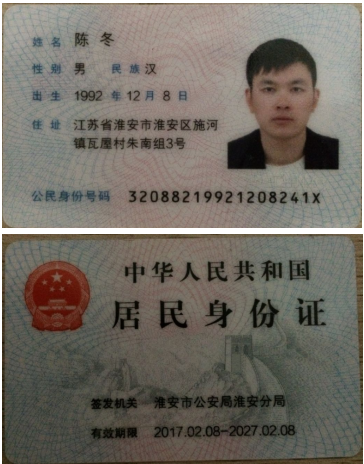 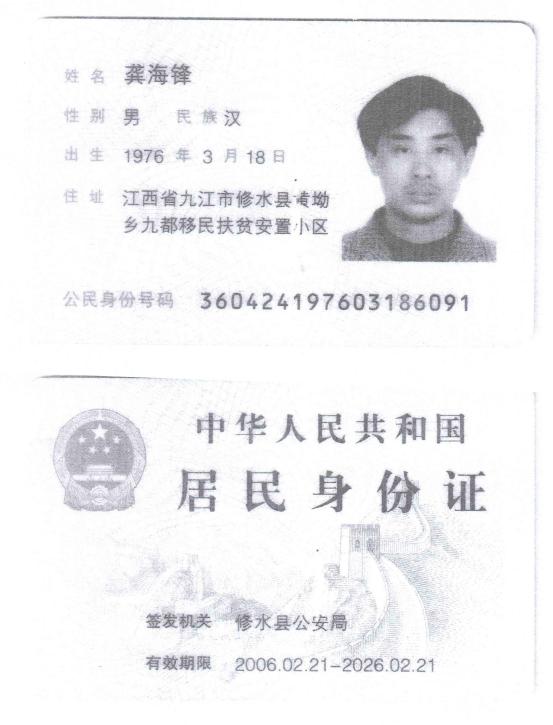 三、销售授权书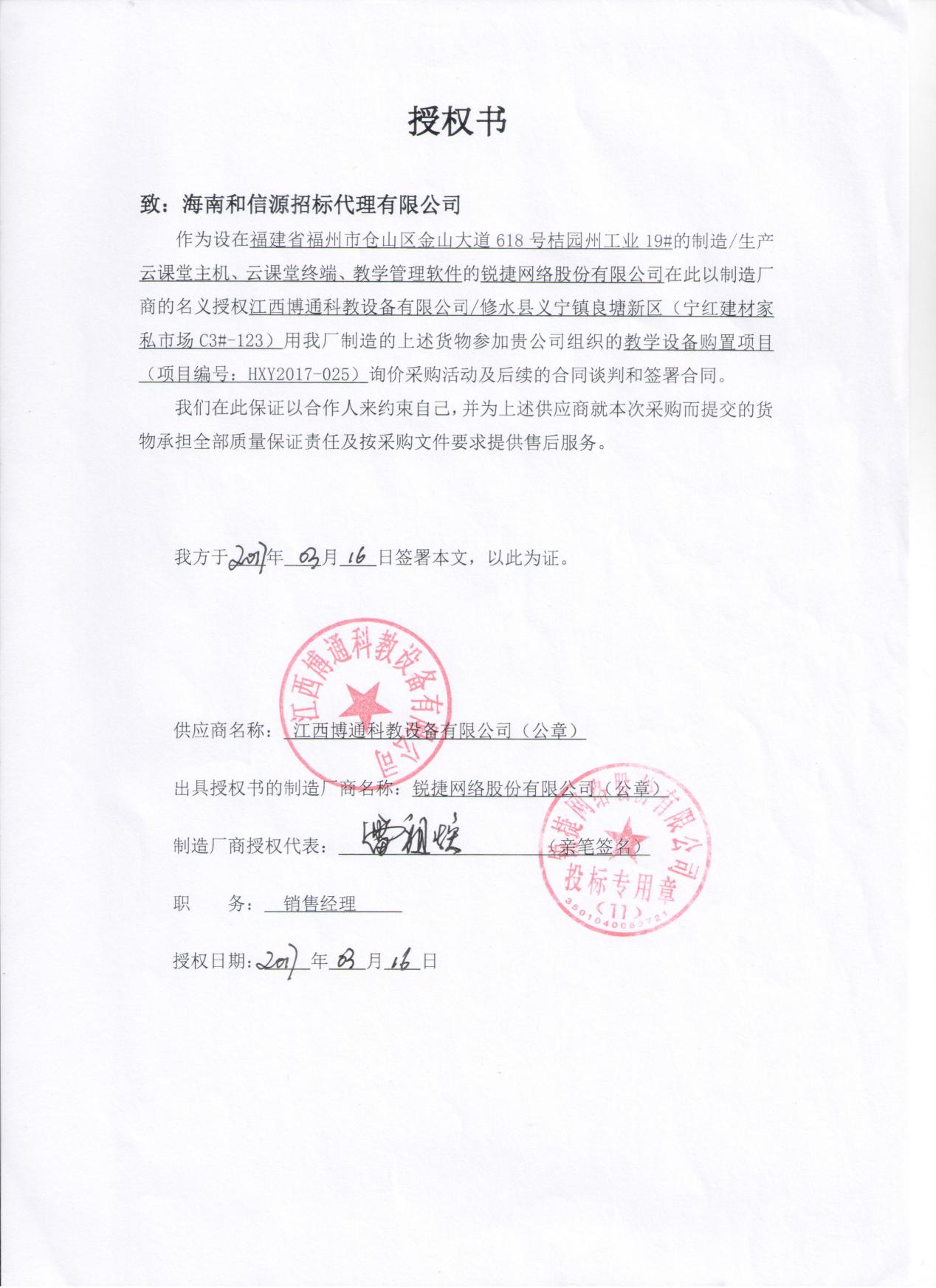 四、资格申明信致：海南和信源招标代理有限公司为响应贵公司组织的教学设备购置项目（项目编号：HXY2017-025）货物及服务的询价采购活动，我公司愿意参与报价。我公司在法律、财务和运作上符合询价通知书对供应商的资格要求，提供“用户需求书”中全部的货物及相关服务，提交的所有文件和全部说明是真实的和正确的。我公司理解贵公司可能还要求提供更进一步的资格资料，并愿意应贵公司的要求提交。我公司在参加本次政府采购活动前三年内，在经营活动中没有重大事故、违法记录。                   供应商名称： 江西博通科教设备有限公司（公章）法定代表人或被授权人：              （亲笔签名）        申明日期： 2017 年 03 月 16 日报价一览表供应商名称： 江西博通科教设备有限公司（公章）被授权人：                    （亲笔签名）报价明细表供应商名称：江西博通科教设备有限公司（公章）被授权人：                    （亲笔签名）技术响应情况表供应商名称：江西博通科教设备有限公司（公章）被授权人：                    （亲笔签名）八、中小企业声明函本公司郑重声明，根据《政府采购促进中小企业发展暂行办法》（财库〔2011〕181号）的规定，本公司为小型（请填写：中型、小型、微型）企业。即，本公司同时满足以下条件：
　　1.根据《工业和信息化部、国家统计局、国家发展和改革委员会、财政部关于印发中小企业划型标准规定的通知》（工信部联企业〔2011〕300号）规定的划分标准，本公司为小型（请填写：中型、小型、微型）企业。
　　2.本公司参加海南热带海洋学院附属中学单位的教学设备购置项目（项目编号：HXY2017-025）项目采购活动提供本企业制造的货物，由本企业承担工程、提供服务，或者提供其他小型（请填写：中型、小型、微型）企业制造的货物。本条所称货物不包括使用大型企业注册商标的货物。
　　本公司对上述声明的真实性负责。如有虚假，将依法承担相应责任。
　　企业名称（盖章）：江西博通科教设备有限公司
　　日 期：2017年3月16日　　九、售后服务承诺1、设施方案施工人员安排 ： 从整个施工程序上来看，基本上分为五个阶段：系统深化设计、隐弊工程施工及验收、线路敷设、设备安装与配线、调试运行等。要求在各个施工过程中，根据相关情况展开工作，合理安排劳力和技术力量的配置，做到相对固定又灵活调配，在保证工程质量和工期的前提下，要尽量做到统一，避免重复作业，力争一次性施工，周密计划，节约用工。为了确保工程质量目标的实现，成立小组，其组长和成员如下：  工程师施工队长：配置1人，任务是，完成系统深化设计、指导设备安装与配线、完成系统组态、进行系统调试运行开通、组织人员培训、体的施工带队工作等。  施工员：根据工程进度配置8-10人，负责系统布线、拉线、线缆端接、管道安装及设备安装等工作，具体工作向施工工长报告。  安检员：配置1人，任务是施工人员安全检查与管理，仓储材料设备的安全监督，现场安装设备的成品保护监督等。施工管理和控制：1、作业时，监护所有工作人员的活动范围，使其与过往车辆及电气接地部分保持安全距离；          2、监护所有工作人员的工具使用是否正确，工作位置是否安全，以及操作方法是否正确等；  3、在工作中，监护人因故离开工作现场时，必须另行指定监护人，并告知工作人员，使监护工作不致间断；4、进场退场签名。每个施工小组的人员在进场和退场时都需在考勤表上签名并写清时间，中间离开也不例外。 5、监护人发现工作人员中有不正确的动作或违反规程的作法时，应及时提出纠正，必要时可令其停止工作，并立即向上级报告；  6、所有工作人员（包括工作负责人）不准单独留在室内或室外交、配电所高压设备区内，以免发生意外触电或电弧烧伤。7、监护人在执行监护时，不应兼做其他工作。施工设计要求：在整体系统施工设计阶段就考虑在工程施工全过程如何对工程质量做出有效的管理和监控的问题。我们认为：为了保证工程质量，整体系统施工设计应解决好以下几方面的问题：1）施工设计：对建筑物结构详细勘测之后，同用户一起规划出管线施工图。施工设计的合理性对工程质量是至关重要的。2）施工过程中：施工过程中的工艺水平与工程质量有直接的关系，我公司将通过细化安装操作的各个环节保证对施工质量的控制。我们一般将整个施工过程中分成三个环节，即系统布线，设备安装和软件调试。3）施工管理：我公司为工程实施制订有详尽的流程，以便于对工程施工的管理。施工流程控制要求达到两个目的：保证工艺质量和及时纠正出现的问题。4）质量控制：我公司在以往的工程施工中建议由用户和我公司的技术人员组成质量监督小组，并编制质量控制日志，由当班的工程小组负责人填写，监督小组负责人签字。我公司驻海南售后服务点的常设人员包括：售后服务经理1名，技术工程师10名，所有人员经过正规、系统的培训。我们将以热情、周到、及时的态度为广大客户提供满意的服务。2、应急维修时间安排如我公司能荣幸成为此次项目的供应商，我公司将保质保量按时完成完成服务工作，并做以下承诺：1、项目提供产品均来自原厂正规渠道，享受原厂提供的标准免费三包服务。2、从项目完工起，提供一年免费上门维修，在质保期内接到报修电话起，1小时内给予明确答复，6小时内我公司的售后服务人员赶到现场，达到现场后4小时内完成使用方提出的维修要求。因特殊原因或维修产品的配件需要重新生产的，我公司将先提供一套原厂产品给客户免费使用，并保证于2个工作日内完成产品的制作工作，为客户换回新的产品使用。3、我公司还将为这次项目设立专门服务电线，提供7*24小时的技术支持和服务。4、全部设备安装验收到位后，我公司每月进行一次电话回访，详细了解设备的使用情况，并建立详细的备案体系，每半年进行一次实地查看，了解设备的质量情况。3、售后服务承诺书我公司郑重承诺：1、我公司所提供的设备从验收合格之日起，所有产品及零配件质保期按投标书规定办理。在质保期内若有产品质量问题，由乙方负责免费更换或维修。更换的产品必须是新的。所有设备终身维护，质保期满后设备维修时，乙方按成本费计算。2、（1）整体工程提供1年的免费维护，设备按原厂商标准提供维护。   （2）提供1年7×24小时上门保修，免费更换全部配件；提供7×24小时技术支持和服务，1小时内作出实质性响应，对重大问题提供现场技术支持，6小时内到达指定现场。问题解决后12小时内，提交问题处理报告，说明问题种类、问题原因、问题解决中使用的方法及造成的损失等情况。3、我方向甲方免费培训1-2名（具体安需方要求）设备操作管理人员，要求达到能正确使用与维护本合同的设施、设备。4、项目培训方案设备安装完毕后，将组织用户统一进行培训。培训计划：掌握设备的使用方法、设备的日常维护保养。培训内容：1、设备的正确开关机顺序和方法。          2、各个设备的使用方法。          3、设备日常保养，常见故障解决方法。培训时间：根据用户提出的时间，随时安排工程师进行培训。培训地点：用户指定地点。投标人：江西博通科教设备有限公司（签章）                             投标人代表签名：                                   日 期： 2017年03月16日十、营业执照三证合一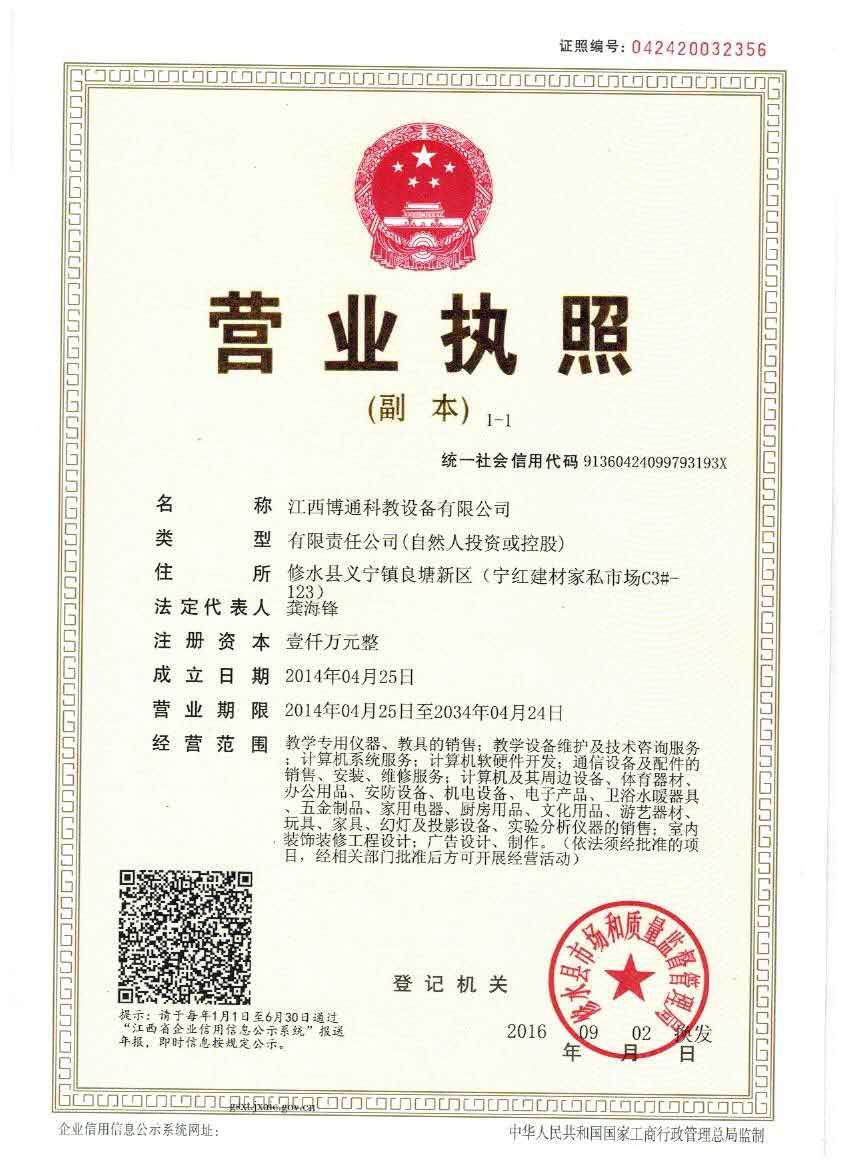 近期公司纳税证明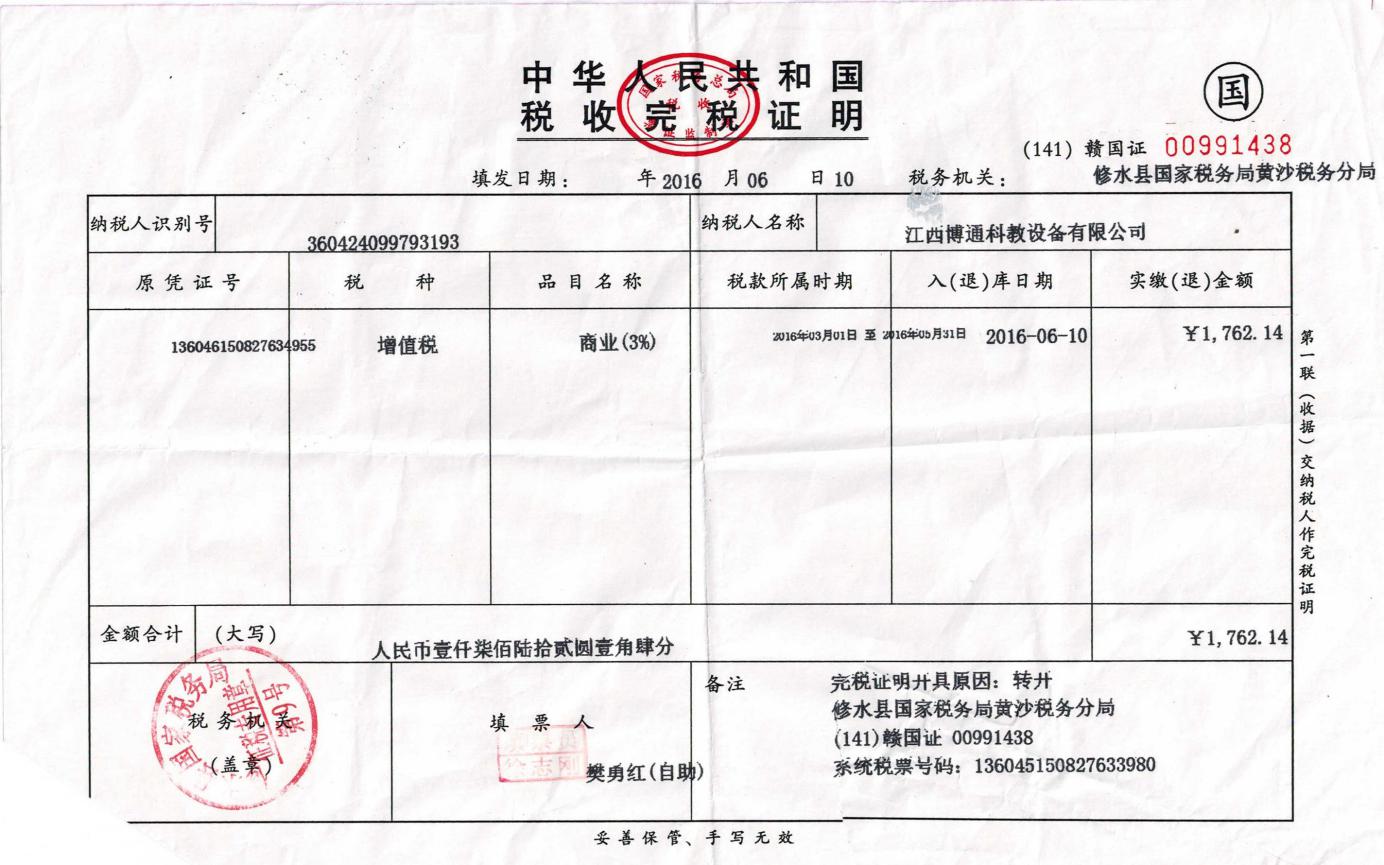 近期公司社保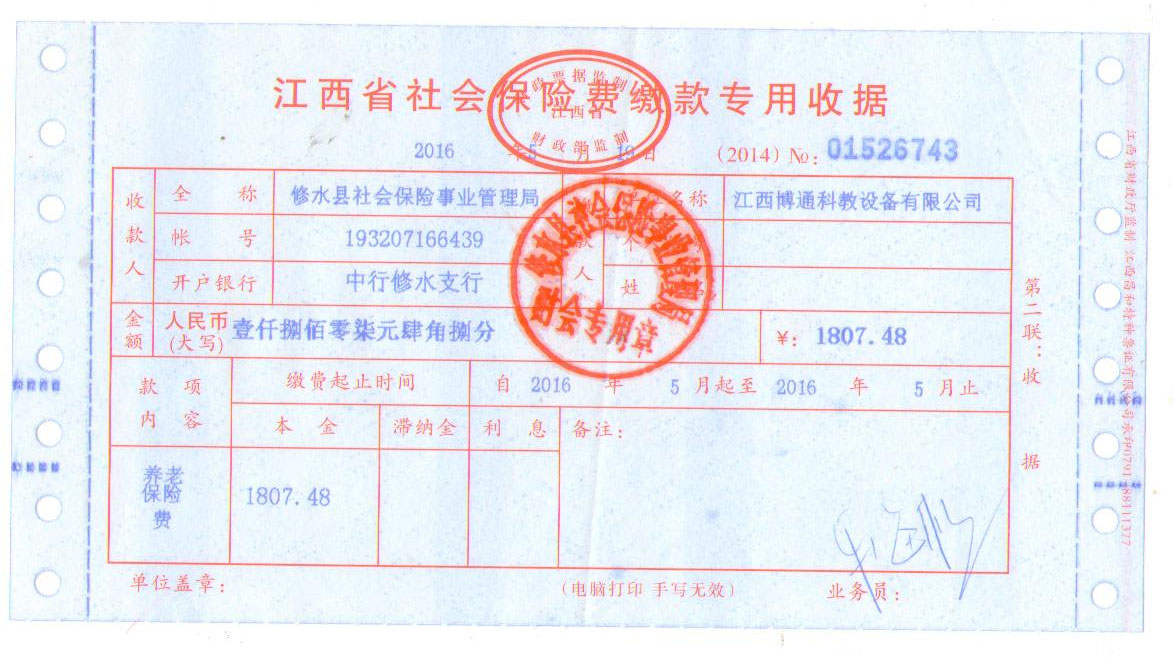 十一、公司简介    本公司是专业从事生产和销售成套配备中小学教学仪器的专业企业，主要有中小学音乐、美术、卫生、科学、数学、物理、化学、生物、地理、历史、劳技等实验仪器及演示仪器，品种繁多、规格齐全、成套供货、服务周到。本公司自创建以来，一直致力于教学设备、教具、实验仪器的研发、生产，大批量成套供货，可满足各类中小学校的装备需求，是各类学校的首选厂家。本公司始终坚持“用户第一、质量第一”的宗旨，以“奉献教育，服务社会，与时俱进，诚信创新”的经营理念，不断探索新材料、新技术，引进新工艺，以合理的价位，人性化的设计，优质的用材，以及完善的售后服务为用户提供国内一流的教学设备！我公司有30多名技工人员，分布在各个岗位上，前两年度的营业额均达到450余万元。本公司将会一如既往地为教育事业提供精益求精的产品和尽善尽美的服务，本着“客户至上、质量第一”的方针，不断为新老客户提供质优价廉的产品，欢迎各单位客商来人来电洽谈。江西博通科教设备有限公司十、其它材料投标保证金回单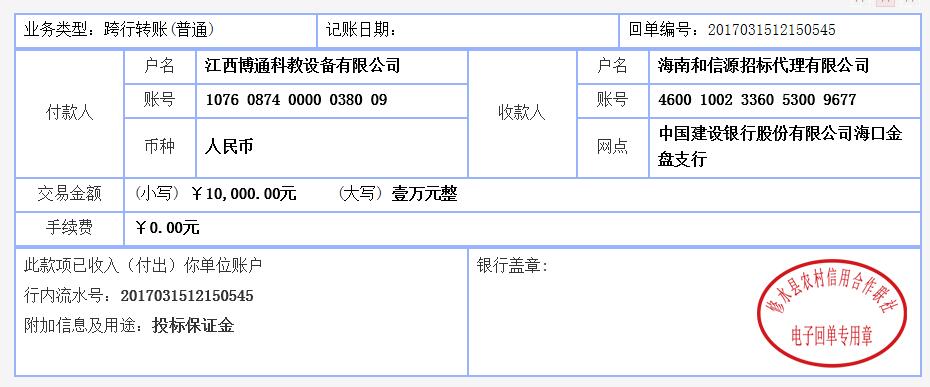 厂家售后服务承诺函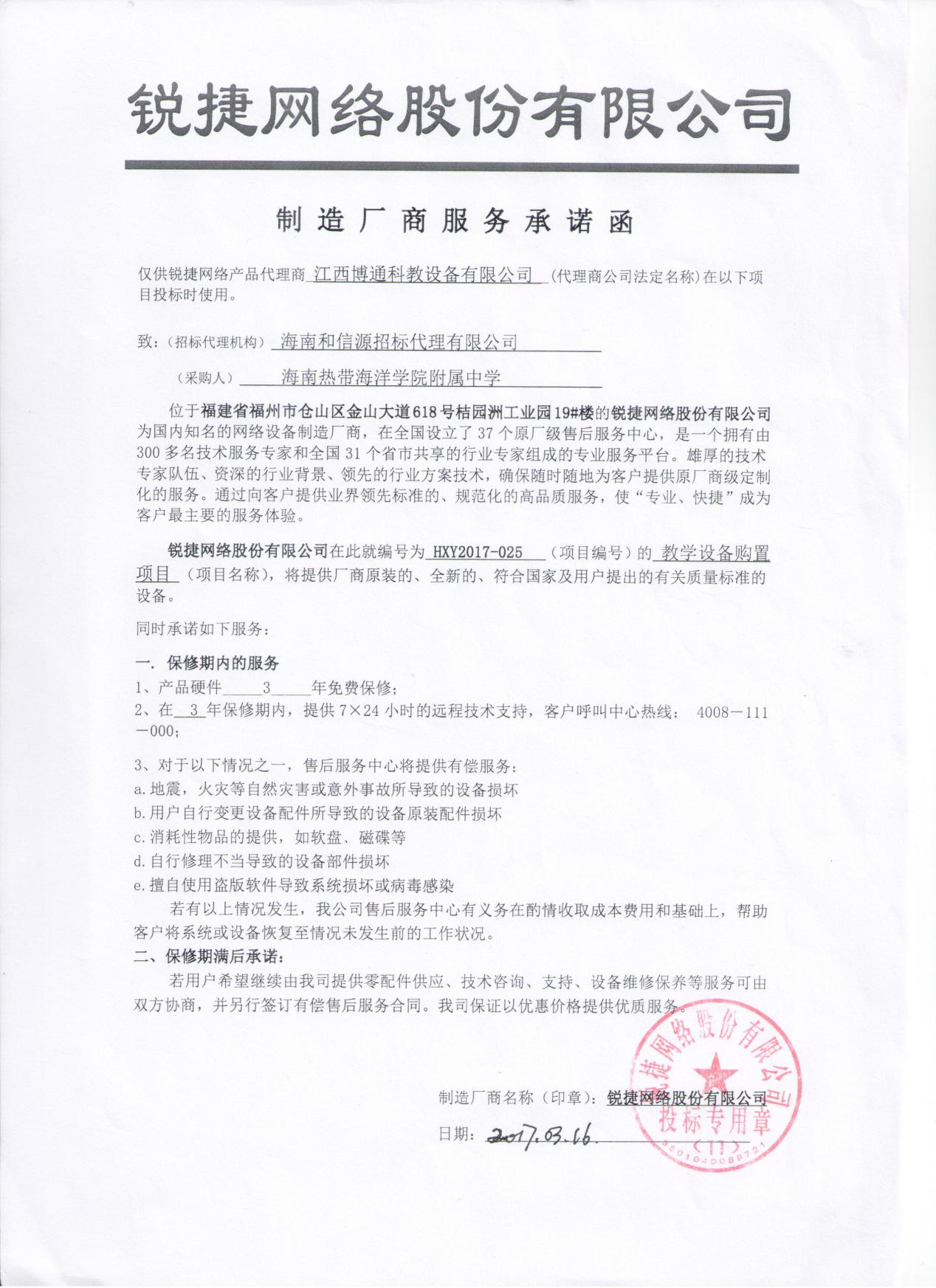 目录1、响应承诺函--------------------------------------------------------------12、法定代表人授权委托书----------------------------------------------------23、制造厂商针对本项目出具的销售授权书--------------------------------------34、资格申明信--------------------------------------------------------------45、报价一览表-------------------------------------------------------------56、报价明细表-----------------------------------------------------------6-337、技术响应情况表------------------------------------------------------34-628、中小企业声明函---------------------------------------------------------639、售后服务承诺--------------------------------------------------------64-6710、营业执照三证合一及相关资质证复印件---------------------------------68-70   营业执照三证合一-------------------------------------------------------68   近期公司纳税证明--------------------------------------------------------69    近期公司社保------------------------------------------------------------7011、供应商简介------------------------------------------------------------7112、投标保证金凭证及厂家售后服务承诺函---------------------------------72-73项目名称教学设备购置响应报价总计（小写）：      ￥1439912.00元               （大写）：  壹佰肆拾叁万玖仟玖佰壹拾贰元整                      交付时间合同签订生效之日起 30 天内。备    注免费质保一年，货物交付地点为用户指定地点。序号货物名称品牌规格型号产地/制造厂商数量单位单价（元）总价（元）总价（元）美术1拷贝台品牌：湛京采用了目前最先进的液晶显示器的背光技术，利用高亮节能的led（发光二极管）做光源，
使得本拷贝台具备了以下特点：
1.光匀度和亮度较传统拷贝台有了质的提高，显示效果可以与液晶显示器相媲美。
2.led绿色光源，有效的避免了传统拷贝台的“闪眼”现象，长时间使用眼睛无疲劳感，
对视力能有效的保护。
3.优质的透纸效果是护眼超薄拷贝台的产品特点，视觉效果良好pc板材印制而成。产地：浙江省制造厂商：宁波湛京光学仪器有限公司1台1950.001950.001950.002电窑品牌：富祥规格：采用新型高温莫来石砖棉结构， 高温耐用不变形,不收缩,使用寿命长电阻丝采用悬挂式安装。箱式侧开门,配硅板硅柱 2 层。额定电压：AC220V额定功率：8KW内腔容积：0.074 立方米（内腔尺寸宽*深*高为：400*400*465mm）最高工作温度：0-1300摄氏度 带有恒温控制系统安全保护：机身带有电源漏电保护装置并配有接地线。产地：江苏省制造厂商：江苏富祥科教设备有限公司1座9860.009860.009860.003拉坯机品牌：富祥规格：转盘直径：300mm，转盘速度：0-300r/min，转盘材质：铝合金制造。额定电压：AC220V。额定功率： 0.45KW彩色外表：整体表面光洁、无污迹。无噪音、无极变速、运转稳定性强。自动调速带有漏电保护装置及设备安全防护设施。5色为：浅绿、浅蓝、浅黄、浅红、浅紫可选。产地：江苏省制造厂商：江苏富祥科教设备有限公司5台5985.0029925.0029925.004泥板机品牌：富祥用于压制不同厚度的泥板产地：江苏省制造厂商：江苏富祥科教设备有限公司1台7950.007950.007950.005练泥机品牌：富祥0.75KW练泥机
额定电压：AC220V
额定功率： 0.75kW
工作出泥量：100kg/h产地：江苏省制造厂商：江苏富祥科教设备有限公司1台70.0070.0070.006陶土品牌：富祥手感匀润，细腻无杂质，可塑性强产地：江苏省制造厂商：江苏富祥科教设备有限公司200公斤9.001800.001800.007转台品牌：富祥D=295mm，d=250mm，高强度胶木制作，不易摔坏，坚固耐用，旋转灵活。产地：江苏省制造厂商：江苏富祥科教设备有限公司57个238.0013566.0013566.008小型版画机品牌：富祥外形尺寸：650mm×550mm×480mm，特点：主体框架铸铁材质，升降式滚轴，升降行程75mm，主轴两端各配有2根辅助滚轴，构成滑道，每根辅助滚轴两端须装有轴承，垫板尺寸650mm×380mm，毛毡尺寸650mm×380mm，手动控制，配有减速机，速比为1：30，用途：适用于纸版、木版、铜版画的制作产地：江苏省制造厂商：江苏富祥科教设备有限公司1台1965.001965.001965.009写生灯品牌：富祥落地升降式灯头可伸缩；灯罩可仰头；低头；开关牢固；灯脚可折叠；升降总高度2000mm；1.3节升降杆:由三根直径为22mm不锈钢管和二根直径分别为16mm、10mm不锈钢管组成，升降固定钮压铸；2.聚光灯罩铝合金板喷塑，直径230mm，配灯罩沿；3.三角支撑架用铝合金压铸而成，三角支撑脚用直径16mm不锈钢管制成；4、罗纹灯座，配2500mm长的优质电线，开关、插头产地：江苏省制造厂商：江苏富祥科教设备有限公司20盏288.005760.005760.0010美术 凳品牌：富祥材料：多层芯双面饰面板， 结实牢固产地：江苏省制造厂商：江苏富祥科教设备有限公司57套56.003192.003192.0011工作台品牌：富祥80cm﹡180cm 多层芯双面饰面板，防火耐磨。产地：江苏省制造厂商：江苏富祥科教设备有限公司20张765.0015300.0015300.0012静物台品牌：富祥可升降式，带遮光布板，并可折叠。。台面：60﹡60。式样如图产地：江苏省制造厂商：江苏富祥科教设备有限公司10个695.006950.006950.0013美术教学用品柜品牌：富祥优质铁皮，上部分为双开玻璃门，下部分双开实门。规格:800mm×400mm×1800mm 材质:优质钢板,表面喷塑 特点:板材厚度大于0.8mm,配备防盗锁产地：江苏省制造厂商：江苏富祥科教设备有限公司10个690.006900.006900.0014画架品牌：富祥高级手摇式铝合金画架 颜色：黑色铝合金。（手摇、折叠、伸缩）型号：2415 收缩后身长：63.5cm支撑高度：57-120cm 最大高度：153.5cm（在此高度的基础上还可以做有限的增高调整） 上扣与下托之前的最大距离：80cm。产地：江苏省制造厂商：江苏富祥科教设备有限公司57副236.0013452.0013452.0015写生画箱品牌：富祥材质：木制箱体，470mm×330mm×80mm，箱内配有简易画板1块，简易画板嵌在箱盖上，其面积不小于360mm×260mm；箱盖可支起作画架用，并有夹层来存放图纸，箱内分格不少于4个，用来存放绘画工具、颜料等，箱体应有提把，提把表面镀铬，背带由宽度不小于25mm的混纺编织带或帆布制成，长短可调，产品表面平整、无裂纹、疖疤、毛刺并涂树脂清漆，漆层均匀、光亮。金属腿、支架高度800mm，便携式，铝合金腿可伸缩折叠。产地：江苏省制造厂商：江苏富祥科教设备有限公司29个465.0013485.0013485.0016磁性白黑板品牌：富祥100*200cm双面白绿板，配挂图磁铁；产地：江苏省制造厂商：江苏富祥科教设备有限公司4块830.003320.003320.0017绘图仪器品牌：得力9件精装：圆规3个.加长臂,针端配件3个,鸭咀笔，笔芯贮藏筒产地：浙江省制造厂商：得力集团57套98.005586.005586.0018丁字尺品牌：得力规格1200mm有机透明，尺的厚度符合标准产地：浙江省制造厂商：得力集团29个93.002697.002697.0019直尺品牌：得力50cm有机透明产地：浙江省制造厂商：得力集团29个28.00812.00812.0020小三角板（套）品牌：得力有机透明，30度的直角边长25CM、45度的底边长：30CM板厚度不低于3MM产地：浙江省制造厂商：得力集团29套27.00783.00783.0021大三角板（套）品牌：得力塑料制产地：浙江省制造厂商：得力集团29套38.001102.001102.0022量角器品牌：得力塑料制产地：浙江省制造厂商：得力集团29个36.001044.001044.0023曲线板品牌：富祥大号透明有机制作刻度清晰准确，有一定的硬度。产地：江苏省制造厂商：江苏富祥科教设备有限公29个16.00464.00464.0024板画工具品牌：富祥木刻板A4 22*30cm 5块；木刻板A5 15*22cm 5块。版画颜料2支 （黑色/白色各一支）油石1件、木蘑托1把、刀片3件、版画滚轮3寸7.6cm 1件、啄木鸟木刻刀10把、马莲1件、笔刀1件、石刻刀4件。4B草图橡皮 1块 马可草图铅笔 1支 塑料膜盒原装产地：江苏省制造厂商：江苏富祥科教设备有限公29套90.002610.002610.0025国画工具品牌：富祥1.777 高强度工具箱：396x216x164mm左右;2.国画笔洗（陶瓷）1个; 3. 笔架（仿古硬木制）1个 ;4. 镇纸（石质：带雕刻）1副;5. 国画特配画笔一套（内有4只毛笔）;6.画毡（50*50cm）1块;7.竹制笔帘尺寸：30*40cm左右1件;8.砚石制作的罗纹双眼砚台1个；9.大号 调色盘1个；10. 一得阁100克书画墨汁；11. （18色）国画颜料（12ml/支）；12.原杆加健大白云；13.原杆加健中白云；14.木炭条C7326 一包；15.中号笔架一个产地：江苏省制造厂商：江苏富祥科教设备有限公29套298.008642.008642.0026水彩画工具品牌：富祥画笔1套(8支羊毫)，喷壶1个，24格调色盒1个，12色水彩颜料1套（18色），8K水彩纸1袋，工具箱1个。产地：江苏省制造厂商：江苏富祥科教设备有限公29套195.005655.005655.0027水粉画工具品牌：富祥1.24色7324水粉颜料 1套；2羊尾水粉画笔6支装 1套（1、3、5、7、9、11＃）；3.橡胶伸缩水桶  1只；4.25格调色盒 1只；5.667透明工具箱/储物箱 1只；6.狼毫勾线笔1支； 7.尼龙勾线笔1支；8.小号10格调色碟 1只 ；9.破天荒水粉笔1套。产地：江苏省制造厂商：江苏富祥科教设备有限公29套296.008584.008584.0028调色盘品牌：富祥梅花形，直径20cm，产地：江苏省制造厂商：江苏富祥科教设备有限公57个7.00399.00399.0029调色盒品牌：富祥36格软盖《方底 》调色盒，优质橡胶精制而成，密封性好，无材料异味，方便实用产地：江苏省制造厂商：江苏富祥科教设备有限公57个68.003876.003876.0030泥塑工具品牌：富祥1、帆布铅笔笔帘一个，有效保护笔头；2、正品马可软中硬炭各一支 1.5元/支原价；3、正品马可原木杆素描铅笔16支（HB*2支、B、2B*2支、3B、4B*2支、5B*2支、6B*2支、7B、8B*1支、9B）0.75元/支；4、正品高级可塑橡皮一块；5、正品老人头橡皮一块 ；6、双头铅笔加长器一支 原价4元/支；7、三支装纸擦笔1包 ；8、得力美工刀一把。产地：江苏省制造厂商：江苏富祥科教设备有限公29套198.005742.005742.0031木工工具品牌：富祥中空定位箱1个、4寸手雷平口螺丝刀1把、4寸十字螺丝刀1把、中华555木工铅笔1支、大油石1块、12mm木凿1个、小手摇钻1个、墨斗1个、木刨1个、6寸精品半圆木锉（黑柄）1把、6寸精品圆木锉（黑柄）1把、精品黑中斧1把、3米卷尺1支、纤维柄包塑羊角锤（0.25g）、木柄手锯1把、八字头（小）1个、25cm角尺1支产地：江苏省制造厂商：江苏富祥科教设备有限公16套498.007968.007968.0032金工工具品牌：富祥中空定位箱1个、0.25p圆头锤1个、6寸圆锉1把、6寸半圆锉1把、6寸活口扳手1个、6寸钢丝钳1把、小八字1个、铁凿子1把、透明美工刀1把、2米卷尺1支、活动式锯架1个、4寸手雷平口螺丝刀1把、4寸十字螺丝刀1把、桌虎钳（25mm）1把、6寸精品方锉（黑柄）1把、25cm角尺1支产地：江苏省制造厂商：江苏富祥科教设备有限公16套498.007968.007968.0033制作工具品牌：富祥中空包装箱1个、尼龙板刷1把、电烙铁1把、木凿1把、垫板1个 方板油石1块  打孔器1个 剪刀1把尖嘴钳1把   塑柄锯架1把 铁皮剪1把 木工锤1把 铜锤1把 钩刀1把 美工刀1把 油画刀5支 木刻刀5支 小平斜1把产地：江苏省制造厂商：江苏富祥科教设备有限公29套390.0011310.0011310.0034美术手工工具品牌：富祥中空定位箱1个、16k便宜切割垫板1块、s30-30cm蛇尺1支、EM02明华30cm直尺1支、207订书机1个、6寸花边剪1把、单孔打孔钳1个、锐士达329刀子（袋装）1把、割圆刀（无包装）1个、60ml白乳胶1瓶、笔刀（含刀片）1套、先锋706学生剪刀1把产地：江苏省制造厂商：江苏富祥科教设备有限公29套198.005742.005742.0035大圆规品牌：富祥木制，大于300MM产地：江苏省制造厂商：江苏富祥科教设备有限公29个17.00493.00493.0036衬布（中学生）品牌：富祥平绒布料1500mm*2000mm，不同颜色至少8种，产地：江苏省制造厂商：江苏富祥科教设备有限公248个27.006696.006696.0037遮光窗帘品牌：富祥高级遮光布 180cm﹡240cm产地：江苏省制造厂商：江苏富祥科教设备有限公10块298.002980.002980.0038中学美术教学挂图品牌：双福绘画部分(18张)1．绘画透视2．人体比例3．人物速写4．构图形式5．构图法则6．形体7．明暗8．写生色彩9．水彩画技法10．水彩画步骤11．中国画的笔墨12．中国画的写意花鸟13．中国画的工笔花鸟14．中国画的山水画15．中国画白描人物16．木刻刀法17．版画的拓印18．版画的种类工艺部分(16张)1．图案的写生变化2．基础图案组织形式3．平面构成的图形4．平面构成的骨格5．立体构成6．纸浮雕7．色彩构成的对比与调和8．色彩构成的表现性9．美术字10．标志设计11．书籍封面设计12．贺卡13．招贴画14．包装装潢15．服装艺术16．装饰画欣赏部分(24张)1．中国绘画(一)2．中国绘画(二)3．中国绘画(三)4．中国绘画(四)5．中国绘画(五)6．中国绘画(六)7．中国绘画(七)8．中国民间美术(一)9．中国民间美术(二)10．中国建筑(一)11．中国建筑(二)12．中国雕塑(一)13．中国雕塑(二)14．中国工艺美术15．外国绘画(一)16．外国绘画(二)17．外国绘画(三)18．外国绘画(四)19．外国绘画(五)20．外国绘画(六)21．外国雕塑22．外国建筑23．外国环境艺术(一)24．外国环境艺术(二)产地：福建省制造厂商：福建幻灯片厂2套385.00770.00770.0039写生画板品牌：富祥1、全椴木双面画板45*60cm。木本色。产地：江苏省制造厂商：江苏富祥科教设备有限公司29套44.001276.001276.0040写生画板品牌：富祥1、全椴木双面画板60*90cm。木本色产地：江苏省制造厂商：江苏富祥科教设备有限公司10块194.001940.001940.0041写生教具1品牌：富祥太阳神、海盗、罗马青年、阿古力巴、伏尔泰任选；罗马青年: 高不小于510 mm,底座尺寸不小于：200*200mm,左右最宽不小于250mm,前后最宽不小于280mm，阿古力巴: 高不小于570mm,底座尺寸不小于：200*200mm,左右最宽不小于350mm,前后最宽不小于300mm，伏尔泰：高不小于490mm,底座尺寸不小于：200*200mm,左右最宽不小于240mm,前后最宽不小于280mm,材质为200目石膏粉。产地：江苏省制造厂商：江苏富祥科教设备有限公司3块690.002070.002070.0042写生教具2品牌：富祥写生教学教具，15件，圆切体160mm×160mm×160mm，多面体80mm×140mm,正六锥体160mm×140mm×210mm,棱锥接棱柱14mm×20mm×22.5mm,正方体棱边棱柱120mm×220mm，正方体140mm×140mm×140mm,十字柱230mm×130mm×215mm，圆球￠170mm，正三角体180mm×180mm×160mm,圆锥体150mm×190mm×220mm,圆柱体120mm×220mm,切面圆柱120mm×230mm,圆锥接圆柱150mm×190mm×220mm,正六边棱柱110mm×225mm ,正四面锥体145mm×145mm×200mm产地：江苏省制造厂商：江苏富祥科教设备有限公司3套286.00858.00858.0043教具3品牌：金彩写生教学用，25件/套陶器：粗陶罐2个（形态各异）；彩陶罐1个，釉彩罐1个，青花陶罐、瓶各1个，，粗陶泥罐1个），仿真水果：黄瓜2条（大、小）苹果1个，桃子1个香蕉1组（3个），芒果1个，蔬菜：白菜1棵，辣萝卜1个，胡萝卜1个，辣椒2个（红、青各一个）鸟标本（帯树枝）1个塑料蜡染花4朵：牡丹、月季。菊花等产地：山东省制造厂商：临沂金彩工艺美术用品有限公司3套685.002055.002055.0044陶瓷样品品牌：金彩泥龙条1个、陶瓷三件套1个、10件静物4个、发财马1个、紫砂壶1个、娃娃枕1个、三足杯1个、80件青花花瓶1个、黑绿红纹小瓶2个、三羊尊1个、纸箱1个产地：山东省制造厂商：临沂金彩工艺美术用品有限公司3套980.002940.002940.004526件静物品牌：金彩大花瓶1个、小花瓶1个、鸭嘴壶1个、大肚壶1个、10件静物2个、大铝壶1个、小铝壶1个、彩碗2个、大砂锅1个、小砂锅1个、蜡果6个、塑料盘2个、提篮2个、塑料玩具1个、大布老虎1个、小布老虎1个、毛绒玩具1个、纸箱1个产地：山东省制造厂商：临沂金彩工艺美术用品有限公司3套1580.004740.004740.0046民间美术样本品牌：金彩大中国结1个、小中国结1个、香包2个、绣片1个、绣袋1个、绣袋1个、印染1个、风车1个、大布老虎1个、小布老虎1个、泥老虎1个、皮影人1个、空竹1个、大沙燕1个、小沙燕1个、立体风筝1个、吹拉弹唱1套、黄金万两1个、京剧脸谱5个、剪纸3个、年画1个、提篮1个、纸箱1个产地：山东省制造厂商：临沂金彩工艺美术用品有限公司3套1980.005940.005940.0047镜框品牌：富祥600mm×400mm、600mm×900mmg两种。木料厚度：3*3.5厘米，木框由杉木（经过高温烘干，不易变形）构成，画布由亚麻(麻40%.棉30%.其它30%)构成，涂层均匀，长时间保存不变色，含有丙烯酸涂层,柔软白度好,弹性佳,适合画油画和丙烯画产地：江苏省制造厂商：江苏富祥科教设备有限公司29套298.008642.008642.0048木制关节人品牌：富祥一套3个，20cm、30cm、40cm、各一个，椴木、表面无毛刺、关节活动灵活；产地：江苏省制造厂商：江苏富祥科教设备有限公司10套286.002860.002860.0049泥工工具品牌：富祥中空定位箱1个、海绵1个、大转台1个、木片1个、大头刀（环形刀）1个、鞋型喷壶1个、铁片1个、小角铁片1个、1#艺术刀、40#油灰刀、油灰刀1把、钢丝切割器1个、艺术刀2个、木刀6个产地：江苏省制造厂商：江苏富祥科教设备有限公司29块190.005510.005510.0050器材架品牌：富祥分类用，尺寸：200*200*50cm 四层，每层负荷200公斤，材质：优质钢材，结实耐用。产地：江苏省制造厂商：江苏富祥科教设备有限公司10个1958.0019580.0019580.00小计：285779.00元小计：285779.00元小计：285779.00元小计：285779.00元小计：285779.00元小计：285779.00元小计：285779.00元小计：285779.00元小计：285779.00元书法1教师桌品牌：富祥整体规格：1600*600*800mm桌腿规格：35*35mm桌面厚度：25mm周围面板及抽屉板材厚度：12mm风格：明清古典风格材质：实木桌身：明清仿古课桌设计，榫卯结构，喷漆：底层打磨刷底漆，表面喷仿古色环保漆保养处理：打蜡，防虫蛀、防腐烂、防开裂产地：江苏省制造厂商：江苏富祥科教设备有限公司1 张4880.004880.004880.002学生桌品牌：富祥整体规格：1600*600*700mm桌面厚度：25mm桌腿规格：35*35mm风格：明清古典风格材质：实木桌身：明清仿古书法桌设计，榫卯结构，喷漆：底层打磨刷底漆，表面喷仿古色环保漆保养处理：打蜡，防虫蛀、防腐烂、防开裂产地：江苏省制造厂商：江苏富祥科教设备有限公司56 座2580.00144480.00144480.003教师椅品牌：富祥规格：580*480*450mm坐高风格：明清古典风格材质：实木，凳面厚度25mm，榫卯插接喷漆：底层打磨刷底漆，表面喷涂仿红木环保漆产地：江苏省制造厂商：江苏富祥科教设备有限公司1 张900.00900.00900.004学生凳品牌：富祥规格：300mm*300mm*450mm风格：明清古典风格材质：实木，凳面厚度25mm，榫卯插接喷漆：底层打磨刷底漆，表面喷涂仿红木环保漆产地：江苏省制造厂商：江苏富祥科教设备有限公司56 张395.0022120.0022120.005悬挂笔架品牌：富祥规格：250*120*300mm材质：实木，龙纹雕刻，边缘无毛刺，完美衔接，拼接处无缝隙喷漆：仿红木环保漆*可挂6支长度250mm以内的毛笔产地：江苏省制造厂商：江苏富祥科教设备有限公司57 只198.0011286.0011286.006毛笔品牌：富祥规格：与笔架配套类型：兼毫笔杆：木质*每套含大楷1支、中楷3支、小楷2支产地：江苏省制造厂商：江苏富祥科教设备有限公司57 套95.005415.005415.007笔搁品牌：富祥规格：100*25*50mm材质：实木喷漆：仿红木环保漆产地：江苏省制造厂商：江苏富祥科教设备有限公司57 只28.001596.001596.008画毡品牌：富祥规格：200*700mm材质：优质羊毛混纺厚度：2mm产地：江苏省制造厂商：江苏富祥科教设备有限公司57 张86.004902.004902.009砚台品牌：南墨斋4寸罗纹砚，带盖规格：直径100mm，高20mm产地：浙江省制造厂商：湖州南墨斋笔庄57 个65.003705.003705.0010笔洗品牌：南墨斋材质：青花瓷工艺：釉上彩
要求：以实用为主，细小瑕疵在3个以内。肚径：150mm产地：浙江省制造厂商：湖州南墨斋笔庄57 只36.002052.002052.0011镇尺品牌：南墨斋规格：300*40*25mm材质：黑梓木，材质重而耐朽，木理优美并带光泽；不开裂，不伸缩，刨面光滑，抗腐性较强；表面上有简单纹饰产地：浙江省制造厂商：湖州南墨斋笔庄57 对97.005529.005529.0012墨汁品牌：一得阁规格：460ml产地：北京市制造厂商：北京一得阁墨业有限责任公司57 瓶30.001710.001710.0013毛笔字帖品牌：一得阁每套含颜真卿、柳公权等楷体字帖，不少于3种产地：北京市制造厂商：北京一得阁墨业有限责任公司57 套97.005529.005529.0014宣纸品牌：小岭练习生宣，每件100张，正负不超过5张要求：吸墨性好、薄而不漏、书写顺滑流畅规格：450*750mm产地：安徽省制造厂商：安徽小岭纸业有限公司30 件488.0014640.0014640.0015毛边纸品牌：小岭28格米格毛边纸，半生半熟，每刀70张，正负不超过2张。规格：450*750mm产地：安徽省制造厂商：安徽小岭纸业有限公司57 刀78.004446.004446.0016描红水写布品牌：小岭材质：无甲醛加厚水写布。要求：书写入笔就黑，聚水效果好，化开不明显，整体水份挥发效果好，5分钟左右完全干掉，而且无痕迹如全新规格：450*300mm产地：安徽省制造厂商：安徽小岭纸业有限公司300张25.007500.007500.0017器材柜品牌：富祥规格180Cm *40Cm*85Cm产地：江苏省制造厂商：江苏富祥科教设备有限公司限公司2 个730.001460.001460.00小计：242150.00元小计：242150.00元小计：242150.00元小计：242150.00元小计：242150.00元小计：242150.00元小计：242150.00元小计：242150.00元小计：242150.00元云计算机1云课堂主机品牌：锐捷RG-RCD6000 V2★软硬件一体化设备，CPU配置2块Intel Xeon E5-2650 V3系列, 配置96GB DDR4内存（速率不低于2133MHz），并在满足96G配置的情况下预留不少于14个内存扩展槽位；提供3*240GB容量的SSD固态硬盘，以及1TB容量的SATA3.0接口的机械硬盘，并在满足以上硬盘配置情况下提供不少于4个硬盘扩展槽位。内置虚拟化系统软件，单台服务器可以同时支持60路不同操作系统镜像的虚拟桌面应用，可以模拟真实pc的运行和操作环境，同时兼容主流的教学应用软件。从服务器加电到60路虚拟桌面进入操作系统的时间不得超过180秒，60路虚拟桌面可以同时点播不同的1080p教学视频。★为保证每间教室的独立教学环境，服务器需支持每教室一台的分布式部署，同时支持网络中心通过浏览器实现集中平台化管理。要求服务器满负荷运行时噪音不得高于75dB。支持C/S架构的教学管理软件，学生端教学管理程序可自动登录虚拟机。并支持对于所有虚拟终端实现一键重启、关机、重置等功能，支持虚拟桌面断线自动重连。服务器需支持虚拟机应用加速功能,要求教学应用软件,After Effects平均启动时间小于24秒，Dreamweaver启动时间小于5秒。对于服务器所提供的60路虚拟桌面，需实现共享磁盘自动挂载功能, 所有学生可与老师共享一块虚拟磁盘，老师有文件上传和下载权限，学生仅有下载权限。 ★服务器提供的60路虚拟终端，需要能够支持国家计算机等机考试一、二级的考试。当单一教室数量超过60人时，服务器需要支持多台集群，灵活扩展终端数的功能，同时无需另购服务器集群软件。9.支持系统自带用户管理功能，支持管理员、教师分级管理,不需要第三方LDAP系统。10.支持中文WEB界面和CLI命令行配置、管理和监控。可以向导式指引老师根据不同课程完成独立操作系统镜像的新增与其中应用软件环境的修改。11.管理员可使用在线客服支持功能，获取实时技术支持服务。12.★已提供厂家授权书原件。产地：福建省制造厂商：锐捷网络股份有限公司1台126800.00126800.00126800.002云课堂终端品牌：锐捷RG-Rain200C1 ★ 为保证教学软件及考试系统运行的兼容稳定，所有终端均需采用集成显示器的ARM架构一体机设备，处理器不得低于Cortex A9 四核，处理器主频不得低于1.6GHz；内存容量不低于1GB；提供不少于4GB的内置存储空间。提供不少于4个USB 2.0接口、1个百兆网口、1对音频输入输出接口。2  软硬件一体化设备，支持内置虚拟桌面客户端程序可免身份验证,直接登录虚拟桌面。
3  自由时间内可由学生自行选择加载所需的操作系统界面，上课时根据授课需要，可以实现在学生端无需重启的情况下，老师强制性一键切换操作系统。
4 ★ 能稳定流程运行主流教学应用软件，包含但不限于Office全系列软件，绘声绘影、PhotoShop等软件。5.★已提供厂家授权书原件。产地：福建省制造厂商：锐捷网络股份有限公司60台3985.003985.00239100.003教学管理软件品牌：锐捷RG-ClassManagerRainbow-License70★教学管理软件可以选择多种独立的教学环境，并可以一键切换教学环境。★教学管理软件可以选择关闭学生终端和教学服务器，也可以选择只关闭学生终端。支持老师实时监看单一、多个学生机的屏幕，每一个监看窗口，系统都动态分配一个频道，保证了各监看窗口是同时传输；不仅能同时监看多个学生屏幕，而且能实时监看各学生机的鼠标形状变化和移动轨迹。支持老师对单一、部分、全体学生广播教师机屏幕，实现多媒体教学。支持老师将指定学生的屏幕图像广播给其他所有学生，老师也能看到该指定学生的屏幕图像。支持老师将选中的文件分发给学生，可以分发给所有学生，也可以分发给指定学生。支持学生将选中的文件提交给老师。支持学生通过电子举手方式请求老师的帮助。支持老师对单一、部分、全体学生进行黑屏操作，黑屏状态下，学生的机器被锁定。★支持老师禁止学生上网，可以针对所有学生锁屏，也可以针对部分学生锁屏。★支持老师禁止学生连接存储设备，包括U盘、移动硬盘等。★默认提供作业空间、云课堂管理等应用，并提供应用扩展功能。★支持老师在作业空间为多个或单个班级的学生布置作业，布置内容可支持文字、图片、PPT、WORD、EXCEL、音频等各种文件格式。老师可以对作业上交截止时间限制，老师可以随时更改作业的内容。学生端可以看到老师布置完的作业。★作业空间提供网盘功能，学生没有做完的作业或文件，可以上传到在作业空间中独立的存储空间中，方便下次上课使用。★支持学生通过学生客户端将作业交给老师，学生可以看到自己是第几名提交作业的人，第一个提交的学生可以看到表扬的提示语。★支持老师在线打开学生作业，格式包括WORD、TXT、图片等。在线查看学生作业后，可以在作业空间中打分并录入评语。★支持老师将学生作业标记为优秀作业，学生可以通过学生端软件查看本年级所有老师标记的优秀作业，并且可以对优秀作业留言点评。支持老师从作业空间上批量下载学生的作业。支持管理员通过EXCEL导入学生和老师在作业空间的帐号，也可以单独修改、添加、删除帐号。学生、老师需要在登陆作业空间时，需要输入用户名、密码。★已提供厂家授权书原件。产地：福建省制造厂商：锐捷网络股份有限公司1套38600.0038600.0038600.00424口千兆交换机品牌：锐捷  RG-S2928G-E1 ★ 固化（不依靠扩展模块）10/100/1000M以太网端口≥24，非复用SFP千兆光接口≥4个，最大可用千兆口≥28，交换容量≥250Gbps ，转发性能≥90Mpps 
2  配置及日志存储等简化维护和管理，USB端口≥1个
3 ★ 要求设备采用节能设计。4  支持链路协测功能 
5  支持流镜像功能
6 ★ 支持IPv4和IPv6的三层路由、RIP路由功能。
7  支持IPv4组播、IPv6组播
8  支持DHCP Client、DHCP Relay、DHCP Snooping、DHCP Snooping Trust
9  支持IPv4 ACL，配置支持源/目的IPv6地址、源/目的端口的硬件IPv6 ACL，ACL80 
10  支持ARP防欺骗功能，能够禁止非法用户的ARP欺骗报文，保护合法用户免受其害，防止合法用户的数据被窃取
11  支持抗攻击，支持CPU限速功能
12  所投设备能检测到攻击源，并将攻击源隔离
13 ★ 支持Web认证功能，并和802.1X、IPv4/IPv6 ACL同时开启，防ARP欺骗、CPU保护功能同时开启，不会相互冲突、制约。14  要求所投设备具备良好的扩展性，要求所投设备支持堆叠且单向堆叠带宽≥2.5G 
15  提供MAC地址认证功能，并能和安全管理系统联动实现MAC地址认证，使得打印机、VOIP电话这类设备能够通过自身MAC地址进行网络认证，访问网络。
16 ★ 端口防雷能力不小于8KV。17  设备支持通过USB接口进行实体认证功能，保留测试权利。                                   产地：福建省制造厂商：锐捷网络股份有限公司3个3860.003860.0011580.005教师机品牌：联想扬天T4900C台式电脑 CPU：i3-4170  内存：4G  硬盘：500G  光驱：DVD  显卡：集成显卡   WIN7系统，   配19.5寸显示器   产地：北京市制造厂商：联想（北京）有限公司 1台4380.004380.004380.006云课堂显示器品牌：锐捷显示器 19.5英寸, 支持最大分辨率1600*900。产地：福建省制造厂商：锐捷网络股份有限公司60台1585.001585.0095100.007终端键盘鼠标品牌：清华同方USB键鼠产地：北京市制造厂商：同方股份有限公司60套125.00125.007500.008网线品牌：安谱粤泰超五类网线产地：广东省制造厂商：深圳安谱粤泰电线设备有限公司3箱800.00800.002400.009水晶头品牌：安谱粤泰屏蔽水晶头产地：广东省制造厂商：深圳安谱粤泰电线设备有限公司130个1.301.30169.0010电源稳压器品牌：一高5KVA产地：广东省制造厂商：广东一高科技有限公司1 台1850.001850.001850.0011耳机品牌：英尚头戴式产地：广东省制造厂商：英尚集团（香港）有限公司60个98.0098.005880.0012学生电脑桌品牌：博通材料采用多层芯双面饰面板防火板，规格600*600*750mm。产地：江西省制造厂商：江西博通科教设备有限公司60座395.00395.0023700.0013学生凳子品牌：博通材料采用多层芯双面饰面板防火板，规格400*250*420。产地：江西省制造厂商：江西博通科教设备有限公司60个80.0080.004800.0014教师电脑桌及工作椅品牌：博通材料采用多层芯双面饰面板防火板，规格1200*600*750mm。产地：江西省制造厂商：江西博通科教设备有限公司1套1650.001650.001650.0015网络辅材品牌：博通PVC管材、电源线、插座等辅材产地：江西省制造厂商：江西博通科教设备有限公司1批9800.009800.009800.0016网络机柜品牌：索澳钢制（1.2米高0.8米深0.6宽）产地：广东省制造厂商：广州索澳电子科技有限公司1个2800.002800.002800.0017教师音响品牌：夏新2.1有源音响产地：福建省制造厂商：夏新电子股份有限公司1套200.00200.00200.0018系统集成品牌：博通强电、弱电、线材等设备集成产地：江西省制造厂商：江西博通科教设备有限公司1套29500.0029500.0029500.00小计：605809.00元小计：605809.00元小计：605809.00元小计：605809.00元小计：605809.00元小计：605809.00元小计：605809.00元小计：605809.00元小计：605809.00元地理1计算器品牌：浩海函数型产地：江苏省制造厂商：江苏浩海科教设备有限公司1个75.0075.0075.002望远镜品牌：浩海双筒 7×35产地：江苏省制造厂商：江苏浩海科教设备有限公司1个156.00156.00156.003温度表支架品牌：浩海一、适用范围：
适用于初中地理和小学科学教学演示实验用。
二、技术要求：
 1．可放置最高最低温度表。
2．可放置干湿球温度表。产地：江苏省制造厂商：江苏浩海科教设备有限公司1付168.00168.00168.004百叶箱支架品牌：浩海一、适用范围：
适用于初中地理和小学科学教学演示实验用。
二、技术要求：
1. 适应百叶箱尺寸：410mm×350mm×230mm（高、宽、深），百叶箱支架高度为1500mm，宽窄应于百叶箱配套。
2. 材料选用宽度40mm，厚度为3mm的钢角铁制成，支架稳定牢靠，表面做防锈处理。. 支架与支撑杆之间用螺丝固定（可拆卸）。
4. 百叶箱支架牢固的埋入地下，顶端约高出地面1200mm，埋入地下的部分，要涂防腐油。产地：江苏省制造厂商：江苏浩海科教设备有限公司1个256.00256.00256.005百叶箱品牌：浩海460mm×290mm×537mm产地：江苏省制造厂商：江苏浩海科教设备有限公司1个368.00368.00368.006钢卷尺品牌：浩海2000mm产地：江苏省制造厂商：江苏浩海科教设备有限公司1盒4.004.004.007布卷尺品牌：浩海30m产地：江苏省制造厂商：江苏浩海科教设备有限公司1盒88.0088.0088.008世界钟品牌：浩海普及型产地：江苏省制造厂商：江苏浩海科教设备有限公司1个290.00290.00290.009温度计品牌：浩海红液，0～100℃产地：江苏省制造厂商：江苏浩海科教设备有限公司25支4.004.00100.0010寒暑表品牌：浩海‘-40℃～＋50℃产地：江苏省制造厂商：江苏浩海科教设备有限公司25只9.609.60240.0011干湿温度计品牌：浩海-36～+46℃产地：江苏省制造厂商：江苏浩海科教设备有限公司1付10.0010.0010.0012地质罗盘品牌：浩海一、适用范围：
适用于初中地理教学演示实验用。
二、技术要求：
1. 主要由磁针、刻度盘、瞄准设备构成。
2. 刻度盘应有2°或1°的划分，每隔10°有一注记；罗盘仪的刻度盘按1°～360°反时针注记。
3. 指针系长菱形或长条形的人造磁铁，中央作小帽状并镶有坚硬的玛瑙，支承在度盘中心钢质的顶针上，可以灵活转动。
4. 罗盘仪上还有一小杠杆，罗盘仪不用时，可旋紧杠杆一端的小螺旋使磁针离开顶针，以减少磨损。
5. 性能、结构、外观应产地：江苏省制造厂商：江苏浩海科教设备有限公司25只39.0039.00975.0013指南针品牌：浩海一、适用范围：
适用于初中地理和小学科学教学分组教学演示实验用。　　　　　　　　　　　　
二、技术要求：　　
1. 指南针由塑料圆盒、方位盘、小指针、有机塑料盖组合。
2. 塑料圆盒直径不小于40mm，并带有悬挂孔。
3. 塑料圆盒内的方位盘中央印有八方向标志，边缘每50划一短细分度线，划线应均匀，清晰无断线，每150标明不同方位的刻度，字迹清楚。
4. 指针轴承座镶嵌玻璃轴承，小指针印有蓝红两色标志南北极。 
5. 有机塑料盖透明度良好，表面清洁无划痕，无溶迹、缩迹且无毛刺破边现象。产地：江苏省制造厂商：江苏浩海科教设备有限公司25个5.005.00125.0014空盒气压表品牌：浩海DYM3型产地：江苏省制造厂商：江苏浩海科教设备有限公司1台360.00360.00360.0015毛发表品牌：浩海单发产地：江苏省制造厂商：江苏浩海科教设备有限公司1个168.00168.00168.0016蒸发器品牌：浩海蒸发器面积314cm2产地：江苏省制造厂商：江苏浩海科教设备有限公司1套295.00295.00295.0017雨量器品牌：浩海承水口内径200mm产地：江苏省制造厂商：江苏浩海科教设备有限公司1套560.00560.00560.0018雨量计品牌：浩海一、适用范围：
适用于初中地理和小学科学教学演示实验用。
二、技术要求：
1.产品性能满足初中地理实验教学的要求。产地：江苏省制造厂商：江苏浩海科教设备有限公司1台1550.001550.001550.0019轻风表品牌：浩海三杯产地：江苏省制造厂商：江苏浩海科教设备有限公司1台565.00565.00565.0020地球运行仪品牌：浩海（一）适用范围、型号规格：中学地理教学演示实验用。（二）技术要求：1．应能正确演示日地关系；2．应能演示地球的自转和公转运动；3．应能演示昼夜的交替，昼夜的长短及其变化，太阳光直射点在南北回归线之间移动，近日点，远日点以及时差等内容；4．在运行中晨昏线的变化应能同节气相对应。在二分时应通过两极，在二至时应切南、北极圈。产地：江苏省制造厂商：江苏浩海科教设备有限公司1件395.00395.00395.0021晨昏仪品牌：育龙符合国家标准或行业标准产地：江苏省制造厂商：苏州育龙科教设备有限公司1件390.00390.00390.0022日、地、月运行仪品牌：育龙直径1m,基本参数
地球公转：0.2r/min。地球自转50r/min。月球公转2.5r/min。
电气性能参数
电源：交流220V/2A，整机经电源变压为交流24V安全可靠。
主电机参数：24V/50HZ 功率：14W/0.6A。产地：江苏省制造厂商：苏州育龙科教设备有限公司1件14500.0014500.0014500.0023天体投影机品牌：浩海
适用于初中地理和小学科学教学演示实验用。电压220-230v。产地：江苏省制造厂商：江苏浩海科教设备有限公司1件9860.009860.009860.0024太阳视运动仪品牌：浩海一、适用范围：
适用于初中地理和小学科学教学演示实验用。
二、技术要求：
1．由支架、底板组成。
2．底板上设置有同心的环状时间盘和环状时区盘以及圆形的视运动芯。
3．底板的轴心处垂直设置有正午时指针，其根部设置有螺纹并配置有锁紧螺母。
4．以正午时指针为轴设置有一条形透明的太阳方向尺并由所述锁紧螺母紧固，太阳方向尺的一端垂直设置有节气标尺；支架上位于底板的上方固定有指南针。
5产品性能满足初中地理实验教学的要求。产地：江苏省制造厂商：江苏浩海科教设备有限公司25件198.00198.004950.0025三球仪品牌：浩海一、适用范围：
适用于初中地理和小学科学教学演示实验用。
二、技术要求：
1. 仪器结构应包括： 
日球：用灯泡代替，它的中心高度与地轴中心高相等。
地球：上北下南，中间红线表示赤道，赤道两侧是南、北回归线，上下两圈表示南北极圈。
月球：中心平均高度应与地球中心高相等。
地轴：倾斜角度为23.5°，地球绕太阳旋转永远朝着一个方向。
节气盘：应表示春、夏、秋、冬四季，应具有地球绕太阳旋转的指示针。
月相盘：用于表示月相位置。
月球轨道：月球绕地球旋转，应呈25°左右角。
 2. 各部比例应符合科学性，着色应鲜明、清晰。
 3. 转动应灵活，运动轨迹符合各相关比例，稳定性良好。产地：江苏省制造厂商：江苏浩海科教设备有限公司1件185.00185.00185.0026地球科学探究活动器材套装品牌：浩海地球仪、金属盘、刮刀、橡皮泥产地：江苏省制造厂商：江苏浩海科教设备有限公司25套165.00165.004125.0027三角板品牌：浩海教师用，60°、45°各1产地：江苏省制造厂商：江苏浩海科教设备有限公司1付10.0010.0010.0028平面政区地球仪品牌：浩海1∶40 000 000产地：江苏省制造厂商：江苏浩海科教设备有限公司1个90.0090.0090.0029平面地形地球仪品牌：浩海1∶40 000 000产地：江苏省制造厂商：江苏浩海科教设备有限公司1个90.0090.0090.0030平面地形地球仪品牌：浩海1∶90 000 000产地：江苏省制造厂商：江苏浩海科教设备有限公司50个68.0068.003400.0031立体地形地球仪品牌：浩海1∶40 000 000产地：江苏省制造厂商：江苏浩海科教设备有限公司1个285.00285.00285.0032平面两用地球仪品牌：浩海地形/政区 1∶40 000 000产地：江苏省制造厂商：江苏浩海科教设备有限公司1个355.00355.00355.0033充气式填充地球仪品牌：浩海塑胶，210mm，1∶60 000 000产地：江苏省制造厂商：江苏浩海科教设备有限公司25个35.0035.00875.0034填充地球仪品牌：浩海320mm，地形，灯光产地：江苏省制造厂商：江苏浩海科教设备有限公司13个695.00695.009035.0035经纬度模型品牌：乐余320mm产地：江苏省制造厂商：张家港市乐余标本模型有限公司1件385.00385.00385.0036等高线地形图判读模型品牌：乐余一、适用范围：
适用于初中地理教学演示实验用。
二、技术要求：
1．由一幅等高图和一台模型组成。
2．模型尺寸不小于600×450mm。
3．根据等高线地形图，可将各种地形用立体分层的方法表示。产地：江苏省制造厂商：张家港市乐余标本模型有限公司1件255.00255.00255.0037中国地形模型品牌：乐余吸塑填充   1∶8 000 000产地：江苏省制造厂商：张家港市乐余标本模型有限公司1件456.00456.00456.0038中国政区拼接及组合模型品牌：乐余1∶6 000 000产地：江苏省制造厂商：张家港市乐余标本模型有限公司1件680.00680.00680.0039中国政区拼接模型品牌：乐余1∶20 000 000产地：江苏省制造厂商：张家港市乐余标本模型有限公司50件65.0065.003250.0040板块构造及地表形态模型品牌：乐余一、适用范围：
适用于初中地理教学演示实验用。
二、技术要求：
1．玻璃钢制成。
2．利用该模型的五个方面，可直观演示海底地形、地壳结构、地壳运动、地形变化、板块构造学说、火山地震的形成与分布，地球表面海陆轮廓的形成等内容。产地：江苏省制造厂商：张家港市乐余标本模型有限公司1件385.00385.00385.0041世界立体地形模型品牌：乐余1∶16 000 000产地：江苏省制造厂商：张家港市乐余标本模型有限公司1件5500.005500.005500.0042中国立体地形模型品牌：乐余1∶4 000 000产地：江苏省制造厂商：张家港市乐余标本模型有限公司1件5500.005500.005500.0043岩石矿物标本品牌：弘儒一、适用范围：
适用于初中地理教学演示实验用。
二、技术要求：
1．矿物岩石标本包括矿物二十六种、岩石十六种。
2．各个标本的鉴定特征必须显著、清晰、易于辩别。
3．标本经过加工后，一般应成块状。标本表面应清洁、无尘土或粘附其它杂质。
4．块状标本应选用没有经过风化的原产矿物和原产岩石，并至少有一个新鲜断面。
5．块状标本的最长轴应大于25mm。
6．每个标本应分别装入小盒，再合装于大盒内，小盒的外口尺寸应不小于45mm×30mm×25mm。
7．粉状或碎粒状标本应封装于小盒、平底管或安瓿中；液体或气体标本应封装于安瓿中。
8．产品应能适应在加速度为2.5g、振动频率为5Hz的机械环境条件下运输。
9．主要部件为塑料件的产品，或配套产品中有液体或气体品种时，应能适应气温在-25℃和40℃的环境条件下运输和贮存，主要部件为木制件的产品，应能适应气温在40℃、相对湿度为95%的环境条件下运输和贮存。产地：山东省制造厂商：山东弘儒铭慧标本有限公司1套150.00150.00150.0044初中地理教学挂图品牌：浩海一、适用范围：
初中地理教学中使用。
二、技术要求：
1．25幅。
2．规格：17cm×24cm。
3．正规出版物、印刷清晰、色彩鲜明。
5．能够满足初中数学教学需要。产地：江苏省制造厂商：江苏浩海科教设备有限公司1套35.0035.0035.0045初中地理教学地图品牌：浩海一、适用范围：
初中地理教学中使用。
二、技术要求：
1．6幅。
2．规格：17cm×24cm。
3．正规出版物、印刷清晰、色彩鲜明。
5．能够满足初中数学教学需要。产地：江苏省制造厂商：江苏浩海科教设备有限公司1套95.0095.0095.0046中学地理填充地图品牌：浩海彩色印刷，全开，PVC片材或复合纸或铜版纸覆膜产地：江苏省制造厂商：江苏浩海科教设备有限公司1套135.00135.00135.0047中学环境与可持续发展教育挂图品牌：浩海一、适用范围：
初中地理教学中使用。
二、技术要求：
1．40幅。
2．规格：17cm×24cm。
3．正规出版物、印刷清晰、色彩鲜明。
4．能够满足初中数学教学需要。产地：江苏省制造厂商：江苏浩海科教设备有限公司1套495.00495.00495.0048地球和地图教学投影片品牌：浩海一、适用范围：
初中地理教学中使用。
二、技术要求：
1．80幅。
2．规格：17cm×24cm。
3．正规出版物、印刷清晰、色彩鲜明。
4能够满足初中数学教学需要。产地：江苏省制造厂商：江苏浩海科教设备有限公司1套450.00450.00450.0049世界地理教学投影片品牌：浩海一、适用范围：
初中地理教学中使用。
二、技术要求：
1．80幅。
2．规格：17cm×24cm。
3．正规出版物、印刷清晰、色彩鲜明。
4．能够满足初中数学教学需要。产地：江苏省制造厂商：江苏浩海科教设备有限公司1套450.00450.00450.0050中国地理教学投影片品牌：浩海一、适用范围：
初中地理教学中使用。
二、技术要求：
1．80幅。
2．规格：17cm×24cm。
3．正规出版物、印刷清晰、色彩鲜明。
4．能够满足初中数学教学需要。产地：江苏省制造厂商：江苏浩海科教设备有限公司1套450.00450.00450.0051初中地理教学幻灯片品牌：浩海适用范围：
初中地理教学中使用。能够满足初中数学教学需要。产地：江苏省制造厂商：江苏浩海科教设备有限公司1套850.00850.00850.0052宇宙品牌：浩海一、适用范围：
初中地理教学中使用。
二、技术要求：
1. 1碟。
2．符合新课标要求、光盘无划痕、印刷清晰、具有正规电子音像出版号。 
3.能够满足初中数学教学需要。产地：江苏省制造厂商：江苏浩海科教设备有限公司1片85.0085.0085.0053星球的诞生品牌：浩海一、适用范围：
初中地理教学中使用。
二、技术要求：
1. 1碟。
2．符合新课标要求、光盘无划痕、印刷清晰、具有正规电子音像出版号。 
3.能够满足初中数学教学需要。产地：江苏省制造厂商：江苏浩海科教设备有限公司1片85.0085.0085.0054地球的演变品牌：浩海一、适用范围：
初中地理教学中使用。
二、技术要求：
1. 1碟。
2．符合新课标要求、光盘无划痕、印刷清晰、具有正规电子音像出版号。 
3.能够满足初中数学教学需要。产地：江苏省制造厂商：江苏浩海科教设备有限公司1片85.0085.0085.0055火山品牌：浩海一、适用范围：
初中地理教学中使用。
二、技术要求：
1. 1碟。
2．符合新课标要求、光盘无划痕、印刷清晰、具有正规电子音像出版号。 
3. 能够满足初中数学教学需要。产地：江苏省制造厂商：江苏浩海科教设备有限公司1片85.0085.0085.0056岩石与大峡谷品牌：浩海一、适用范围：
初中地理教学中使用。
二、技术要求：
1. 1碟。
2．符合新课标要求、光盘无划痕、印刷清晰、具有正规电子音像出版号。 
3.能够满足初中数学教学需要。产地：江苏省制造厂商：江苏浩海科教设备有限公司1片85.0085.0085.0057海洋品牌：浩海一、适用范围：
初中地理教学中使用。
二、技术要求：
1. 1碟。
2．符合新课标要求、光盘无划痕、印刷清晰、具有正规电子音像出版号。 
3.能够满足初中数学教学需要。产地：江苏省制造厂商：江苏浩海科教设备有限公司1片85.0085.0085.0058飓风品牌：浩海一、适用范围：
初中地理教学中使用。
二、技术要求：
1. 1碟。
2．符合新课标要求、光盘无划痕、印刷清晰、具有正规电子音像出版号。 
3.能够满足初中数学教学需要。产地：江苏省制造厂商：江苏浩海科教设备有限公司1片85.0085.0085.0059龙卷风品牌：浩海一、适用范围：
初中地理教学中使用。
二、技术要求：
1. 1碟。
2．符合新课标要求、光盘无划痕、印刷清晰、具有正规电子音像出版号。 
3.能够满足初中数学教学需要。产地：江苏省制造厂商：江苏浩海科教设备有限公司1片85.0085.0085.0060天气的奥秘品牌：浩海一、适用范围：
初中地理教学中使用。
二、技术要求：
1. 1碟。
2．符合新课标要求、光盘无划痕、印刷清晰、具有正规电子音像出版号。 
3.能够满足初中数学教学需要。产地：江苏省制造厂商：江苏浩海科教设备有限公司1片85.0085.0085.0061太空探索品牌：浩海一、适用范围：
初中地理教学中使用。
二、技术要求：
1. 1碟。
2．符合新课标要求、光盘无划痕、印刷清晰、具有正规电子音像出版号。 
3.能够满足初中数学教学需要。产地：江苏省制造厂商：江苏浩海科教设备有限公司1片85.0085.0085.0062宇宙品牌：浩海一、适用范围：
初中地理教学中使用。
二、技术要求：
1. 1碟。
2．符合新课标要求、光盘无划痕、印刷清晰、具有正规电子音像出版号。 
3.能够满足初中数学教学需要。产地：江苏省制造厂商：江苏浩海科教设备有限公司1片85.0085.0085.0063太阳系品牌：浩海一、适用范围：
初中地理教学中使用。
二、技术要求：
1. 1碟。
2．符合新课标要求、光盘无划痕、印刷清晰、具有正规电子音像出版号。 
3.能够满足初中数学教学需要。产地：江苏省制造厂商：江苏浩海科教设备有限公司1片85.0085.0085.0064地球历史品牌：浩海一、适用范围：
初中地理教学中使用。
二、技术要求：
1. 1碟。
2．符合新课标要求、光盘无划痕、印刷清晰、具有正规电子音像出版号。 
3.能够满足初中数学教学需要。产地：江苏省制造厂商：江苏浩海科教设备有限公司1片85.0085.0085.0065陆地和水品牌：浩海一、适用范围：
初中地理教学中使用。
二、技术要求：
1. 1碟。
2．符合新课标要求、光盘无划痕、印刷清晰、具有正规电子音像出版号。 
3.能够满足初中数学教学需要。产地：江苏省制造厂商：江苏浩海科教设备有限公司1片85.0085.0085.0066海洋品牌：浩海一、适用范围：
初中地理教学中使用。
二、技术要求：
1. 1碟。
2．符合新课标要求、光盘无划痕、印刷清晰、具有正规电子音像出版号。 
3.能够满足初中数学教学需要。产地：江苏省制造厂商：江苏浩海科教设备有限公司1片85.0085.0085.0067火山品牌：浩海一、适用范围：
初中地理教学中使用。
二、技术要求：
1. 1碟。
2．符合新课标要求、光盘无划痕、印刷清晰、具有正规电子音像出版号。 
3能够满足初中数学教学需要。产地：江苏省制造厂商：江苏浩海科教设备有限公司1片85.0085.0085.0068天气和气候品牌：浩海一、适用范围：
初中地理教学中使用。
二、技术要求：
1. 1碟。
2．符合新课标要求、光盘无划痕、印刷清晰、具有正规电子音像出版号。 
3.能够满足初中数学教学需要。产地：江苏省制造厂商：江苏浩海科教设备有限公司1片85.0085.0085.0069流水地貌品牌：育龙包括：上游的“V”形谷地及树枝状水系，出山口的冲积扇，中游的泛滥平原、牛轭湖、下游的滨海平原、三角洲产地：江苏省制造厂商：苏州育龙科教设备有限公司1个1985.001985.001985.0070黄土地貌品牌：育龙包括：冲沟、河谷、黄土梁、黄土茆、川、窑洞及人工改造的平原、梯地（在茆上有同心园梯地）产地：江苏省制造厂商：苏州育龙科教设备有限公司1个1985.001985.001985.0071冰川地貌品牌：育龙包括：U形谷、冰碛、冰碛湖、冰碛垅、冰斗、角峰、刃脊、漂砾、悬谷，可演示冰川不断侵蚀岩石和岩壁形成的冰斗和角峰。产地：江苏省制造厂商：苏州育龙科教设备有限公司1个1985.001985.001985.0072海岸侵蚀地貌品牌：育龙包括：海蚀凹形崖、海蚀洞、海蚀柱、海蚀拱石、海蚀平台产地：江苏省制造厂商：苏州育龙科教设备有限公司1个1985.001985.001985.0073丹霞地貌品牌：育龙包括：巨红色的几乎呈水平状的砂砾岩层、垂直节理发育形成丹崖、齐峰，有直立状、堡状、宝塔状，形成巨大陡崖、石墙、石窗、石桥、巷谷产地：江苏省制造厂商：苏州育龙科教设备有限公司1个1985.001985.001985.0074重力地貌品牌：育龙包括：滑坡、塌崩、泥石流及它们对地表建筑物（山洞、房屋、铁路、公路、火车等）的破坏产地：江苏省制造厂商：苏州育龙科教设备有限公司1个1985.001985.001985.0075喀斯特地貌品牌：育龙包括：石林、洼地坝子、落水洞、天生桥、峰林、地面河、溶洞、暗河、钟乳石、石笋、洞穴边石坝（莲花池）产地：江苏省制造厂商：苏州育龙科教设备有限公司1个1985.001985.001985.0076科罗拉多大峡谷模型品牌：育龙在水平地层上，阶梯状下切1860m（按1：4000比例尺），在剖面图上绘制前寒武纪到第三纪完整的地质年代产地：江苏省制造厂商：苏州育龙科教设备有限公司1个1985.001985.001985.0077火山熔岩地貌品牌：育龙包括：两类火山口（盾形，锥形）典型火山的剖面（火山口、火山通道、岩浆）的两大熔岩流，熔岩丘、堰寒湖产地：江苏省制造厂商：苏州育龙科教设备有限公司1个1985.001985.001985.0078断层褶皱地貌品牌：育龙包括：断层带陡崖、地垒山、地堑谷、背斜山、向斜谷逆向地貌的向斜成山，背斜成谷。断块山、单面山产地：江苏省制造厂商：苏州育龙科教设备有限公司1个1985.001985.001985.0079温室效应后果之一品牌：育龙反映：20年前某海港的环境-城市、道路、码头、海轮、河流水较清，树木繁茂。20年后的环境污染，城市被迫搬迁，建防海大堤，旧城部分房屋被海水浸没，码头、港口被淹，海轮停靠外海，河水发黑，树木凋零，城市规模缩小，海港外出现沙洲。产地：江苏省制造厂商：苏州育龙科教设备有限公司1个1985.001985.001985.0080荒漠（风蚀）地貌品牌：育龙包括：风蚀：风蚀城堡，风蚀蘑菇，风蚀洞穴，风蚀洼地，风蚀桂
风积：新月形沙丘，戈壁产地：江苏省制造厂商：苏州育龙科教设备有限公司1个1985.001985.001985.0081地下水模型品牌：育龙包括：自流井、梯田石山产地：江苏省制造厂商：苏州育龙科教设备有限公司1个1985.001985.001985.0082五种地形模型品牌：育龙表现：按合理的水平、垂直比例尺反映高原、山地、平原、丘陵和盆地产地：江苏省制造厂商：苏州育龙科教设备有限公司1个1985.001985.001985.0083地震模型品牌：育龙表现：震源、震中、震源深度、震中距不同对地表建筑物的破坏程度不同，遭破坏的房屋、公路、铁路、山坡产生滑坡，农田等。产地：江苏省制造厂商：苏州育龙科教设备有限公司1个1985.001985.001985.0084煤、石油矿质构造品牌：育龙表现：煤矿地质构造、煤层分布、坑道、采煤作业面、露田煤矿作业；石油矿的含油层、天然气层分布、钻井及井架、采油机、地面输煤线、储油罐、煤矿堆场、石油管道等。产地：江苏省制造厂商：苏州育龙科教设备有限公司1个1985.001985.001985.0085地上河模型品牌：育龙反映：郑州以东，荷泽以西段。黄河地上河最主要的特征、平原及地上河、铁路桥、开封铁塔、船只、虹吸管灌溉工程及清淤池、荷泽附近的南水北调穿黄河工程。产地：江苏省制造厂商：苏州育龙科教设备有限公司1个1985.001985.001985.0086等高线模型品牌：育龙山头、鞍部、陡坡、缓坡、山谷线、山脊线、谷、陡崖、三圈等高线闭曲线，并有剖面图。产地：江苏省制造厂商：苏州育龙科教设备有限公司1个1985.001985.001985.00小计：111594.00元小计：111594.00元小计：111594.00元小计：111594.00元小计：111594.00元小计：111594.00元小计：111594.00元小计：111594.00元小计：111594.00元音乐1五线谱教学黑板品牌：浩海2 米×1 米镀锌板基材，防腐防锈，光滑均匀平整，无反光，字迹清 晰，墨绿色，电泳铝材边框。产地：江苏省制造厂商：江苏浩海科教设备有限公司2块680.00680.001360.002三角钢琴品牌：莱曼LM1951、音板和肋木采加云杉、弦码采用色木制作，钢琴音色厚实、优美；2、进口ROSLAU琴钢丝，无沙音、杂音现象，音质纯正完美；3、天然云杉实木键盘，88键全部拥有枫木弦槌木芯，日本毡，确保音色手感完美体现。4、尺寸规格：1025*1477*1950mm。产地：上海市制造厂商：上海文昊钢琴有限公司1台99800.0099800.0099800.003音乐教学挂图品牌：梦之恋一组含音乐家挂图、乐器挂图、识谱知识挂图产地：河北省制造厂商：廊坊市安次区仇庄琴之恋乐器厂2块286.00286.00572.004音乐教学用品柜品牌：浩海1.移门经多次测试，保证开合顺滑流畅2.如做装拆结构设计，方便运输及存放；3.专业防盗锁为标准装置；4.柜内层板可摆放标准 A4 档案夹；5.柜内层板可按需求自由调节高度；6.柜底设有水平调整装置，以增强安全和稳定性；7.多种把手、锁具及密码锁可供选择；8.直式文件档案柜提供庞大的储存量；9.造型细腻流畅，结构精密坚实；10.以多样的柜组灵活搭配，区分不同种类的文件；11.掩门可做 100°之开合，每层可放置 11 个档案夹。12.整体规格：高 1800*宽 850*深 390mm*0.5mm 产地：江苏省制造厂商：江苏浩海科教设备有限公司2个1680.001680.003360.005手风琴品牌：鹦鹉96贝司，三排簧，键盘变音器：7个(带总变音器)，贝司变音器：2个；配 件：琴包1个，背带1付，白色贝司键纽产地：天津市制造厂商：天津鹦鹉乐器有限公司2个6580.006580.0013160.006教材配套音像资料品牌：乐乐1.适用于小学音乐欣赏教学用2.光盘数据面不应有划痕，播放图像清晰，无卡滞现象。产地：河北省制造厂商：廊坊市安次区仇庄琴之恋乐器厂1套45.0045.0045.007音像教学资料品牌：梦之恋1.适用于小学音乐欣赏教学用2.光盘数据面不应有划痕，播放图像清晰，无卡滞现象。产地：河北省制造厂商：廊坊市安次区仇庄琴之恋乐器厂100套88.0088.008800.008音乐教学软件品牌：梦之恋1.适用于小学音乐欣赏教学用2.光盘数据面不应有划痕，播放图像清晰，无卡滞现象。产地：河北省制造厂商：廊坊市安次区仇庄琴之恋乐器厂1套980.00980.00980.009自制教学软件品牌：梦之恋头饰、彩纸、彩绸、吹塑纸等产地：河北省制造厂商：廊坊市安次区仇庄琴之恋乐器厂1套980.00980.00980.0010多用划线规品牌：梦之恋五爪，可画出五线、四线、方格、田字格及正方形、长方形、平行四边形梯形、菱形、相似三角形产地：河北省制造厂商：廊坊市安次区仇庄琴之恋乐器厂1个12.0012.0012.0011电子琴品牌：卡西欧1、在检测项目中，全音域允许最大音准误差（音分）：-2至+2，相邻两键音高误差不高于2.1音分，通电2h后音高变化不大于2.1音分。2、键盘：61键钢琴外观键盘，白键琴键下沉深度：10.5mm-11.6mm，黑键琴键下沉深度：5.5mm-6.7mm，白键下沉深度差：小于1.1mm，相邻白键高度误差：小于0.6mm，白键表面高度误差：小于1mm。3、电声性能：单键乐音最大声压级大于90dB，噪音声级小于23dB.4、内置乐曲：不少于100首（乐曲库）5、移调：最小范围-6到+5个半音6、教学功能：分手练习（右手/左手）产地：广东省制造厂商：卡西欧电子科技（中山）有限公司51个985.00985.0050235.0012竖笛品牌：梦之恋材质：ABS制成，8孔，全新无毒。发音敏感，音色明亮，造型美观。配：PVC袋产地：河北省制造厂商：廊坊市安次区仇庄琴之恋乐器厂50个45.0045.002250.0013口琴品牌：奇美24孔C调重音。材质：铜板芯。表面镀铬抛光，塑格无毛疵，无裂缝，排列有序，音色好，音调准确。配琴盒，擦琴布。产地：江苏省制造厂商：江苏奇美乐器有限公司50个68.0068.003400.0014口风琴品牌：奇美1．37键。带包。2．音色优美，富有感染和创造力，适合独奏，伴奏，合奏。3．应符合QB/T 2740 的相关要求。产地：江苏省制造厂商：江苏奇美乐器有限公司50个88.0088.004400.0015成套打击乐器品牌：梦之恋响板、木鱼、双响筒、铃鼓、沙锤、碰钟、串铃、三角铁等产地：河北省制造厂商：廊坊市安次区仇庄琴之恋乐器厂1套250.00250.00250.0016小锣品牌：梦之恋材质：优质黄直径：200mm,中心部稍凸起,符合国家相关标准，中小学通用。做工精细，无毛刺，声音洪亮清脆。锣边平滑塑料包装无氧化。赠锣槌一支。产地：河北省制造厂商：廊坊市安次区仇庄琴之恋乐器厂2个75.0075.00150.0017大锣品牌：梦之恋材质：优质黄铜，直径：300mm,中心部稍凸起,符合国家相关标准，中小学通用。做工精细，无毛刺，声音洪亮清脆。锣边平滑塑料包装无氧化。赠锣槌一支。产地：河北省制造厂商：廊坊市安次区仇庄琴之恋乐器厂2个368.00368.00736.0018小堂鼓品牌：梦之恋直径：270mm，高180mm。符合国家相关标准，中小学通用。鼓梆材质：pvc，鼓壁涂红色油漆，漆面均匀。鼓皮：牛皮,周围用泡钉钉牢。声音洪亮，鼓面平整，无褶皱。送木质鼓槌一付。产地：河北省制造厂商：廊坊市安次区仇庄琴之恋乐器厂2个185.00185.00370.0019小钹品牌：梦之恋材质尺寸要求：黄铜，音色更高亢脆亮。抛光处理。制作精美，光洁，无毛刺。圆帽形，中间突起，钹体小而厚，钹面直径≥150㎜±5㎜，厚度≥1mm，碗顶钻孔系以布绳，两面为一副。产品光滑，平整，无毛刺、裂缝，周边无棱角表面抛光氧化处理并涂防锈油。声学品质及外观质量符合QB/T2175.1的相关要求。功能要求：声音判断：互击时声音洪亮而强烈，穿透力很强，能烘托气氛，强烈的气势，音色高亢脆亮。产地：河北省制造厂商：廊坊市安次区仇庄琴之恋乐器厂2个90.0090.00180.0020小军鼓品牌：梦之恋3cm材质尺寸要求专业中小学高级小军鼓，鼓腔：内为多层桦木，金属外腔。鼓圈：铝合金压铸。金属外腔和木腔镶接。正品鼓皮：厚度：不少于0.175mm。镀锌紧箍件：不少于6个精密紧箍件．小军鼓直径不少于规格：14寸±1寸厚度不少于5.5寸±0.5寸。每个鼓都配有专业木制鼓棒及背带。功能要求：可调手动变音。既可发声悦耳、宏亮、无噪音，又可发声低沉、沙哑。符合音阶要求。产地：河北省制造厂商：廊坊市安次区仇庄琴之恋乐器厂2个260.00260.00520.0021大军鼓品牌：梦之恋60cm材质尺寸要求：专业中小学高级大军鼓，鼓腔：内为多层桦木，外腔喷沙氧化处理。鼓圈：铝合金压铸。正品鼓皮：厚度：不少于0.175mm。镀锌紧箍件：不少于8个精密紧箍件，大鼓直径不少于规格：24寸±1寸，厚度不小于12寸±0.5寸。每个大军鼓都配有专业木制鼓棒及背带。功能要求：低沉宏大，稍有延续。力度变化可以从特弱至特强。弱奏与滚奏效果特好符合音阶要求。产地：河北省制造厂商：廊坊市安次区仇庄琴之恋乐器厂2个680.00680.001360.0022铝板琴品牌：梦之恋一、适用范围：    适用于中、小学校音乐教学使用。二、技术要求：1．15音，包含音板、音锤、琴架、琴盒等。2. 琴体全长不低于400mm±5mm，琴体宽不低于160mm±5mm，琴片宽26mm±1mm，琴片厚5mm±0.5mm。琴片根据音阶不同而长度不同。3．琴键为银白色及黑色铝板,琴架采用风干木制作，可区分音，可以演示高、中、低音。4．附带敲击棰2根。5．高音区音质：尖锐，共鸣短促；中音区音质：清脆、明亮；低音区音质：淳厚、圆润。产地：河北省制造厂商：廊坊市安次区仇庄琴之恋乐器厂2个650.00650.001300.0023木琴品牌：梦之恋1、材质：木质框架、红木琴片、木质黑盒                                                             2、规格：带盒全长≧59CM，带盒右边宽度≧30.5CM，左边宽度≧47CM，高度≧4.6CM，琴片的直径均为≧2.8CM，壁厚≧1.5CM ，2根敲棒的长度均为≧27CM，上排10个琴片的长度分别为：≧22CM；≧21CM；≧20CM；≧19.2CM；≧18.2CM；≧17CM；≧16.2CM；≧15.5CM；≧14.5CM；≧13.5CM。下排15个琴片的长度分别为：≧22.2CM；≧21.3CM；≧20.7CM；≧19.8CM；≧19.4CM；≧18.8CM；≧17.9CM；≧17.5CM；≧16.7CM；≧16CM；≧15CM；≧14.5CM ；≧14CM；≧13CM；≧12.7CM                                                                                                             3、结构：由1个25音的裸琴和1个木制黑盒组合而成，木制黑盒附有把手和2个扣手锁更美观大方，可放心安全使用，琴片上刻有音阶                                                                            4、使用方法：演奏时左右手手持敲棒敲击琴片即可产地：河北省制造厂商：廊坊市安次区仇庄琴之恋乐器厂2个180.00180.00360.00小计：194580.00元小计：194580.00元小计：194580.00元小计：194580.00元小计：194580.00元小计：194580.00元小计：194580.00元小计：194580.00元小计：194580.00元投标报价总计投标报价总计投标报价总计（小写）：       ￥1439912.00元                   （大写）：  壹佰肆拾叁万玖仟玖佰壹拾贰元整    （小写）：       ￥1439912.00元                   （大写）：  壹佰肆拾叁万玖仟玖佰壹拾贰元整    （小写）：       ￥1439912.00元                   （大写）：  壹佰肆拾叁万玖仟玖佰壹拾贰元整    （小写）：       ￥1439912.00元                   （大写）：  壹佰肆拾叁万玖仟玖佰壹拾贰元整    （小写）：       ￥1439912.00元                   （大写）：  壹佰肆拾叁万玖仟玖佰壹拾贰元整    （小写）：       ￥1439912.00元                   （大写）：  壹佰肆拾叁万玖仟玖佰壹拾贰元整    序号货物名称原技术规范主要条款描述供应商技术规范描述偏离情况说明（＋/-/=）美术美术1拷贝台采用了目前最先进的液晶显示器的背光技术，利用高亮节能的led（发光二极管）做光源，
使得本拷贝台具备了以下特点：
1.光匀度和亮度较传统拷贝台有了质的提高，显示效果可以与液晶显示器相媲美。
2.led绿色光源，有效的避免了传统拷贝台的“闪眼”现象，长时间使用眼睛无疲劳感，
对视力能有效的保护。
3.优质的透纸效果是护眼超薄拷贝台的产品特点，视觉效果良好pc板材印制而成。品牌：湛京采用了目前最先进的液晶显示器的背光技术，利用高亮节能的led（发光二极管）做光源，
使得本拷贝台具备了以下特点：
1.光匀度和亮度较传统拷贝台有了质的提高，显示效果可以与液晶显示器相媲美。
2.led绿色光源，有效的避免了传统拷贝台的“闪眼”现象，长时间使用眼睛无疲劳感，
对视力能有效的保护。
3.优质的透纸效果是护眼超薄拷贝台的产品特点，视觉效果良好pc板材印制而成。=2电窑规格：采用新型高温莫来石砖棉结构， 高温耐用不变形,不收缩,使用寿命长电阻丝采用悬挂式安装。箱式侧开门,配硅板硅柱 2 层。额定电压：AC220V额定功率：8KW内腔容积：0.074 立方米（内腔尺寸宽*深*高为：400*400*465mm）最高工作温度：0-1300摄氏度 带有恒温控制系统安全保护：机身带有电源漏电保护装置并配有接地线。品牌：富祥规格：采用新型高温莫来石砖棉结构， 高温耐用不变形,不收缩,使用寿命长电阻丝采用悬挂式安装。箱式侧开门,配硅板硅柱 2 层。额定电压：AC220V额定功率：8KW内腔容积：0.074 立方米（内腔尺寸宽*深*高为：400*400*465mm）最高工作温度：0-1300摄氏度 带有恒温控制系统安全保护：机身带有电源漏电保护装置并配有接地线。=3拉坯机规格：转盘直径：300mm，转盘速度：0-300r/min，转盘材质：铝合金制造。额定电压：AC220V。额定功率： 0.45KW彩色外表：整体表面光洁、无污迹。无噪音、无极变速、运转稳定性强。自动调速带有漏电保护装置及设备安全防护设施。5色为：浅绿、浅蓝、浅黄、浅红、浅紫可选。品牌：富祥规格：转盘直径：300mm，转盘速度：0-300r/min，转盘材质：铝合金制造。额定电压：AC220V。额定功率： 0.45KW彩色外表：整体表面光洁、无污迹。无噪音、无极变速、运转稳定性强。自动调速带有漏电保护装置及设备安全防护设施。5色为：浅绿、浅蓝、浅黄、浅红、浅紫可选。=4泥板机用于压制不同厚度的泥板品牌：富祥用于压制不同厚度的泥板=5练泥机0.75KW练泥机
额定电压：AC220V
额定功率： 0.75kW
工作出泥量：100kg/h品牌：富祥0.75KW练泥机
额定电压：AC220V
额定功率： 0.75kW
工作出泥量：100kg/h=6陶土手感匀润，细腻无杂质，可塑性强品牌：富祥手感匀润，细腻无杂质，可塑性强=7转台D=295mm，d=250mm，高强度胶木制作，不易摔坏，坚固耐用，旋转灵活。品牌：富祥D=295mm，d=250mm，高强度胶木制作，不易摔坏，坚固耐用，旋转灵活。=8小型版画机外形尺寸：650mm×550mm×480mm，特点：主体框架铸铁材质，升降式滚轴，升降行程75mm，主轴两端各配有2根辅助滚轴，构成滑道，每根辅助滚轴两端须装有轴承，垫板尺寸650mm×380mm，毛毡尺寸650mm×380mm，手动控制，配有减速机，速比为1：30，用途：适用于纸版、木版、铜版画的制作品牌：富祥外形尺寸：650mm×550mm×480mm，特点：主体框架铸铁材质，升降式滚轴，升降行程75mm，主轴两端各配有2根辅助滚轴，构成滑道，每根辅助滚轴两端须装有轴承，垫板尺寸650mm×380mm，毛毡尺寸650mm×380mm，手动控制，配有减速机，速比为1：30，用途：适用于纸版、木版、铜版画的制作=9写生灯落地升降式灯头可伸缩；灯罩可仰头；低头；开关牢固；灯脚可折叠；升降总高度2000mm；1.3节升降杆:由三根直径为22mm不锈钢管和二根直径分别为16mm、10mm不锈钢管组成，升降固定钮压铸；2.聚光灯罩铝合金板喷塑，直径230mm，配灯罩沿；3.三角支撑架用铝合金压铸而成，三角支撑脚用直径16mm不锈钢管制成；4、罗纹灯座，配2500mm长的优质电线，开关、插头品牌：富祥落地升降式灯头可伸缩；灯罩可仰头；低头；开关牢固；灯脚可折叠；升降总高度2000mm；1.3节升降杆:由三根直径为22mm不锈钢管和二根直径分别为16mm、10mm不锈钢管组成，升降固定钮压铸；2.聚光灯罩铝合金板喷塑，直径230mm，配灯罩沿；3.三角支撑架用铝合金压铸而成，三角支撑脚用直径16mm不锈钢管制成；4、罗纹灯座，配2500mm长的优质电线，开关、插头=10美术 凳材料：多层芯双面饰面板， 结实牢固品牌：富祥材料：多层芯双面饰面板， 结实牢固=11工作台80cm﹡180cm 多层芯双面饰面板，防火耐磨。品牌：富祥80cm﹡180cm 多层芯双面饰面板，防火耐磨。=12静物台可升降式，带遮光布板，并可折叠。。台面：60﹡60。式样如图品牌：富祥可升降式，带遮光布板，并可折叠。。台面：60﹡60。式样如图=13美术教学用品柜优质铁皮，上部分为双开玻璃门，下部分双开实门。规格:800mm×400mm×1800mm 材质:优质钢板,表面喷塑 特点:板材厚度大于0.8mm,配备防盗锁品牌：富祥优质铁皮，上部分为双开玻璃门，下部分双开实门。规格:800mm×400mm×1800mm 材质:优质钢板,表面喷塑 特点:板材厚度大于0.8mm,配备防盗锁=14画架高级手摇式铝合金画架 颜色：黑色铝合金。（手摇、折叠、伸缩）型号：2415 收缩后身长：63.5cm支撑高度：57-120cm 最大高度：153.5cm（在此高度的基础上还可以做有限的增高调整） 上扣与下托之前的最大距离：80cm。品牌：富祥高级手摇式铝合金画架 颜色：黑色铝合金。（手摇、折叠、伸缩）型号：2415 收缩后身长：63.5cm支撑高度：57-120cm 最大高度：153.5cm（在此高度的基础上还可以做有限的增高调整） 上扣与下托之前的最大距离：80cm。=15写生画箱材质：木制箱体，470mm×330mm×80mm，箱内配有简易画板1块，简易画板嵌在箱盖上，其面积不小于360mm×260mm；箱盖可支起作画架用，并有夹层来存放图纸，箱内分格不少于4个，用来存放绘画工具、颜料等，箱体应有提把，提把表面镀铬，背带由宽度不小于25mm的混纺编织带或帆布制成，长短可调，产品表面平整、无裂纹、疖疤、毛刺并涂树脂清漆，漆层均匀、光亮。金属腿、支架高度800mm，便携式，铝合金腿可伸缩折叠。品牌：富祥材质：木制箱体，470mm×330mm×80mm，箱内配有简易画板1块，简易画板嵌在箱盖上，其面积不小于360mm×260mm；箱盖可支起作画架用，并有夹层来存放图纸，箱内分格不少于4个，用来存放绘画工具、颜料等，箱体应有提把，提把表面镀铬，背带由宽度不小于25mm的混纺编织带或帆布制成，长短可调，产品表面平整、无裂纹、疖疤、毛刺并涂树脂清漆，漆层均匀、光亮。金属腿、支架高度800mm，便携式，铝合金腿可伸缩折叠。=16磁性白黑板100*200cm双面白绿板，配挂图磁铁；品牌：富祥100*200cm双面白绿板，配挂图磁铁；=17绘图仪器9件精装：圆规3个.加长臂,针端配件3个,鸭咀笔，笔芯贮藏筒品牌：得力9件精装：圆规3个.加长臂,针端配件3个,鸭咀笔，笔芯贮藏筒=18丁字尺规格1200mm有机透明，尺的厚度符合标准品牌：得力规格1200mm有机透明，尺的厚度符合标准=19直尺50cm有机透明品牌：得力50cm有机透明=20小三角板（套）有机透明，30度的直角边长25CM、45度的底边长：30CM板厚度不低于3MM品牌：得力有机透明，30度的直角边长25CM、45度的底边长：30CM板厚度不低于3MM=21大三角板（套）塑料制品牌：得力塑料制=22量角器塑料制品牌：得力塑料制=23曲线板大号透明有机制作刻度清晰准确，有一定的硬度。品牌：富祥大号透明有机制作刻度清晰准确，有一定的硬度。=24板画工具木刻板A4 22*30cm 5块；木刻板A5 15*22cm 5块。版画颜料2支 （黑色/白色各一支）油石1件、木蘑托1把、刀片3件、版画滚轮3寸7.6cm 1件、啄木鸟木刻刀10把、马莲1件、笔刀1件、石刻刀4件。4B草图橡皮 1块 马可草图铅笔 1支 塑料膜盒原装品牌：富祥木刻板A4 22*30cm 5块；木刻板A5 15*22cm 5块。版画颜料2支 （黑色/白色各一支）油石1件、木蘑托1把、刀片3件、版画滚轮3寸7.6cm 1件、啄木鸟木刻刀10把、马莲1件、笔刀1件、石刻刀4件。4B草图橡皮 1块 马可草图铅笔 1支 塑料膜盒原装=25国画工具1.777 高强度工具箱：396x216x164mm左右;2.国画笔洗（陶瓷）1个; 3. 笔架（仿古硬木制）1个 ;4. 镇纸（石质：带雕刻）1副;5. 国画特配画笔一套（内有4只毛笔）;6.画毡（50*50cm）1块;7.竹制笔帘尺寸：30*40cm左右1件;8.砚石制作的罗纹双眼砚台1个；9.大号 调色盘1个；10. 一得阁100克书画墨汁；11. （18色）国画颜料（12ml/支）；12.原杆加健大白云；13.原杆加健中白云；14.木炭条C7326 一包；15.中号笔架一个品牌：富祥1.777 高强度工具箱：396x216x164mm左右;2.国画笔洗（陶瓷）1个; 3. 笔架（仿古硬木制）1个 ;4. 镇纸（石质：带雕刻）1副;5. 国画特配画笔一套（内有4只毛笔）;6.画毡（50*50cm）1块;7.竹制笔帘尺寸：30*40cm左右1件;8.砚石制作的罗纹双眼砚台1个；9.大号 调色盘1个；10. 一得阁100克书画墨汁；11. （18色）国画颜料（12ml/支）；12.原杆加健大白云；13.原杆加健中白云；14.木炭条C7326 一包；15.中号笔架一个=26水彩画工具画笔1套(8支羊毫)，喷壶1个，24格调色盒1个，12色水彩颜料1套（18色），8K水彩纸1袋，工具箱1个。品牌：富祥画笔1套(8支羊毫)，喷壶1个，24格调色盒1个，12色水彩颜料1套（18色），8K水彩纸1袋，工具箱1个。=27水粉画工具1.24色7324水粉颜料 1套；2羊尾水粉画笔6支装 1套（1、3、5、7、9、11＃）；3.橡胶伸缩水桶  1只；4.25格调色盒 1只；5.667透明工具箱/储物箱 1只；6.狼毫勾线笔1支； 7.尼龙勾线笔1支；8.小号10格调色碟 1只 ；9.破天荒水粉笔1套。品牌：富祥1.24色7324水粉颜料 1套；2羊尾水粉画笔6支装 1套（1、3、5、7、9、11＃）；3.橡胶伸缩水桶  1只；4.25格调色盒 1只；5.667透明工具箱/储物箱 1只；6.狼毫勾线笔1支； 7.尼龙勾线笔1支；8.小号10格调色碟 1只 ；9.破天荒水粉笔1套。=28调色盘梅花形，直径20cm，品牌：富祥梅花形，直径20cm，=29调色盒36格软盖《方底 》调色盒，优质橡胶精制而成，密封性好，无材料异味，方便实用品牌：富祥36格软盖《方底 》调色盒，优质橡胶精制而成，密封性好，无材料异味，方便实用=30泥塑工具1、帆布铅笔笔帘一个，有效保护笔头；2、正品马可软中硬炭各一支 1.5元/支原价；3、正品马可原木杆素描铅笔16支（HB*2支、B、2B*2支、3B、4B*2支、5B*2支、6B*2支、7B、8B*1支、9B）0.75元/支；4、正品高级可塑橡皮一块；5、正品老人头橡皮一块 ；6、双头铅笔加长器一支 原价4元/支；7、三支装纸擦笔1包 ；8、得力美工刀一把。品牌：富祥1、帆布铅笔笔帘一个，有效保护笔头；2、正品马可软中硬炭各一支 1.5元/支原价；3、正品马可原木杆素描铅笔16支（HB*2支、B、2B*2支、3B、4B*2支、5B*2支、6B*2支、7B、8B*1支、9B）0.75元/支；4、正品高级可塑橡皮一块；5、正品老人头橡皮一块 ；6、双头铅笔加长器一支 原价4元/支；7、三支装纸擦笔1包 ；8、得力美工刀一把。=31木工工具中空定位箱1个、4寸手雷平口螺丝刀1把、4寸十字螺丝刀1把、中华555木工铅笔1支、大油石1块、12mm木凿1个、小手摇钻1个、墨斗1个、木刨1个、6寸精品半圆木锉（黑柄）1把、6寸精品圆木锉（黑柄）1把、精品黑中斧1把、3米卷尺1支、纤维柄包塑羊角锤（0.25g）、木柄手锯1把、八字头（小）1个、25cm角尺1支品牌：富祥中空定位箱1个、4寸手雷平口螺丝刀1把、4寸十字螺丝刀1把、中华555木工铅笔1支、大油石1块、12mm木凿1个、小手摇钻1个、墨斗1个、木刨1个、6寸精品半圆木锉（黑柄）1把、6寸精品圆木锉（黑柄）1把、精品黑中斧1把、3米卷尺1支、纤维柄包塑羊角锤（0.25g）、木柄手锯1把、八字头（小）1个、25cm角尺1支=32金工工具中空定位箱1个、0.25p圆头锤1个、6寸圆锉1把、6寸半圆锉1把、6寸活口扳手1个、6寸钢丝钳1把、小八字1个、铁凿子1把、透明美工刀1把、2米卷尺1支、活动式锯架1个、4寸手雷平口螺丝刀1把、4寸十字螺丝刀1把、桌虎钳（25mm）1把、6寸精品方锉（黑柄）1把、25cm角尺1支品牌：富祥中空定位箱1个、0.25p圆头锤1个、6寸圆锉1把、6寸半圆锉1把、6寸活口扳手1个、6寸钢丝钳1把、小八字1个、铁凿子1把、透明美工刀1把、2米卷尺1支、活动式锯架1个、4寸手雷平口螺丝刀1把、4寸十字螺丝刀1把、桌虎钳（25mm）1把、6寸精品方锉（黑柄）1把、25cm角尺1支=33制作工具中空包装箱1个、尼龙板刷1把、电烙铁1把、木凿1把、垫板1个 方板油石1块  打孔器1个 剪刀1把尖嘴钳1把   塑柄锯架1把 铁皮剪1把 木工锤1把 铜锤1把 钩刀1把 美工刀1把 油画刀5支 木刻刀5支 小平斜1把品牌：富祥中空包装箱1个、尼龙板刷1把、电烙铁1把、木凿1把、垫板1个 方板油石1块  打孔器1个 剪刀1把尖嘴钳1把   塑柄锯架1把 铁皮剪1把 木工锤1把 铜锤1把 钩刀1把 美工刀1把 油画刀5支 木刻刀5支 小平斜1把=34美术手工工具中空定位箱1个、16k便宜切割垫板1块、s30-30cm蛇尺1支、EM02明华30cm直尺1支、207订书机1个、6寸花边剪1把、单孔打孔钳1个、锐士达329刀子（袋装）1把、割圆刀（无包装）1个、60ml白乳胶1瓶、笔刀（含刀片）1套、先锋706学生剪刀1把品牌：富祥中空定位箱1个、16k便宜切割垫板1块、s30-30cm蛇尺1支、EM02明华30cm直尺1支、207订书机1个、6寸花边剪1把、单孔打孔钳1个、锐士达329刀子（袋装）1把、割圆刀（无包装）1个、60ml白乳胶1瓶、笔刀（含刀片）1套、先锋706学生剪刀1把=35大圆规木制，大于300MM品牌：富祥木制，大于300MM=36衬布（中学生）平绒布料1500mm*2000mm，不同颜色至少8种，品牌：富祥平绒布料1500mm*2000mm，不同颜色至少8种，=37遮光窗帘高级遮光布 180cm﹡240cm品牌：富祥高级遮光布 180cm﹡240cm=38中学美术教学挂图绘画部分(18张)1．绘画透视2．人体比例3．人物速写4．构图形式5．构图法则6．形体7．明暗8．写生色彩9．水彩画技法10．水彩画步骤11．中国画的笔墨12．中国画的写意花鸟13．中国画的工笔花鸟14．中国画的山水画15．中国画白描人物16．木刻刀法17．版画的拓印18．版画的种类工艺部分(16张)1．图案的写生变化2．基础图案组织形式3．平面构成的图形4．平面构成的骨格5．立体构成6．纸浮雕7．色彩构成的对比与调和8．色彩构成的表现性9．美术字10．标志设计11．书籍封面设计12．贺卡13．招贴画14．包装装潢15．服装艺术16．装饰画欣赏部分(24张)1．中国绘画(一)2．中国绘画(二)3．中国绘画(三)4．中国绘画(四)5．中国绘画(五)6．中国绘画(六)7．中国绘画(七)8．中国民间美术(一)9．中国民间美术(二)10．中国建筑(一)11．中国建筑(二)12．中国雕塑(一)13．中国雕塑(二)14．中国工艺美术15．外国绘画(一)16．外国绘画(二)17．外国绘画(三)18．外国绘画(四)19．外国绘画(五)20．外国绘画(六)21．外国雕塑22．外国建筑23．外国环境艺术(一)24．外国环境艺术(二)品牌：双福绘画部分(18张)1．绘画透视2．人体比例3．人物速写4．构图形式5．构图法则6．形体7．明暗8．写生色彩9．水彩画技法10．水彩画步骤11．中国画的笔墨12．中国画的写意花鸟13．中国画的工笔花鸟14．中国画的山水画15．中国画白描人物16．木刻刀法17．版画的拓印18．版画的种类工艺部分(16张)1．图案的写生变化2．基础图案组织形式3．平面构成的图形4．平面构成的骨格5．立体构成6．纸浮雕7．色彩构成的对比与调和8．色彩构成的表现性9．美术字10．标志设计11．书籍封面设计12．贺卡13．招贴画14．包装装潢15．服装艺术16．装饰画欣赏部分(24张)1．中国绘画(一)2．中国绘画(二)3．中国绘画(三)4．中国绘画(四)5．中国绘画(五)6．中国绘画(六)7．中国绘画(七)8．中国民间美术(一)9．中国民间美术(二)10．中国建筑(一)11．中国建筑(二)12．中国雕塑(一)13．中国雕塑(二)14．中国工艺美术15．外国绘画(一)16．外国绘画(二)17．外国绘画(三)18．外国绘画(四)19．外国绘画(五)20．外国绘画(六)21．外国雕塑22．外国建筑23．外国环境艺术(一)24．外国环境艺术(二)=39写生画板1、全椴木双面画板45*60cm。木本色。品牌：富祥1、全椴木双面画板45*60cm。木本色。=40写生画板1、全椴木双面画板60*90cm。木本色品牌：富祥1、全椴木双面画板60*90cm。木本色=41写生教具1太阳神、海盗、罗马青年、阿古力巴、伏尔泰任选；罗马青年: 高不小于510 mm,底座尺寸不小于：200*200mm,左右最宽不小于250mm,前后最宽不小于280mm，阿古力巴: 高不小于570mm,底座尺寸不小于：200*200mm,左右最宽不小于350mm,前后最宽不小于300mm，伏尔泰：高不小于490mm,底座尺寸不小于：200*200mm,左右最宽不小于240mm,前后最宽不小于280mm,材质为200目石膏粉。品牌：富祥太阳神、海盗、罗马青年、阿古力巴、伏尔泰任选；罗马青年: 高不小于510 mm,底座尺寸不小于：200*200mm,左右最宽不小于250mm,前后最宽不小于280mm，阿古力巴: 高不小于570mm,底座尺寸不小于：200*200mm,左右最宽不小于350mm,前后最宽不小于300mm，伏尔泰：高不小于490mm,底座尺寸不小于：200*200mm,左右最宽不小于240mm,前后最宽不小于280mm,材质为200目石膏粉。=42写生教具2写生教学教具，15件，圆切体160mm×160mm×160mm，多面体80mm×140mm,正六锥体160mm×140mm×210mm,棱锥接棱柱14mm×20mm×22.5mm,正方体棱边棱柱120mm×220mm，正方体140mm×140mm×140mm,十字柱230mm×130mm×215mm，圆球￠170mm，正三角体180mm×180mm×160mm,圆锥体150mm×190mm×220mm,圆柱体120mm×220mm,切面圆柱120mm×230mm,圆锥接圆柱150mm×190mm×220mm,正六边棱柱110mm×225mm ,正四面锥体145mm×145mm×200mm品牌：富祥写生教学教具，15件，圆切体160mm×160mm×160mm，多面体80mm×140mm,正六锥体160mm×140mm×210mm,棱锥接棱柱14mm×20mm×22.5mm,正方体棱边棱柱120mm×220mm，正方体140mm×140mm×140mm,十字柱230mm×130mm×215mm，圆球￠170mm，正三角体180mm×180mm×160mm,圆锥体150mm×190mm×220mm,圆柱体120mm×220mm,切面圆柱120mm×230mm,圆锥接圆柱150mm×190mm×220mm,正六边棱柱110mm×225mm ,正四面锥体145mm×145mm×200mm=43教具3写生教学用，25件/套陶器：粗陶罐2个（形态各异）；彩陶罐1个，釉彩罐1个，青花陶罐、瓶各1个，，粗陶泥罐1个），仿真水果：黄瓜2条（大、小）苹果1个，桃子1个香蕉1组（3个），芒果1个，蔬菜：白菜1棵，辣萝卜1个，胡萝卜1个，辣椒2个（红、青各一个）鸟标本（帯树枝）1个塑料蜡染花4朵：牡丹、月季。菊花等品牌：金彩写生教学用，25件/套陶器：粗陶罐2个（形态各异）；彩陶罐1个，釉彩罐1个，青花陶罐、瓶各1个，，粗陶泥罐1个），仿真水果：黄瓜2条（大、小）苹果1个，桃子1个香蕉1组（3个），芒果1个，蔬菜：白菜1棵，辣萝卜1个，胡萝卜1个，辣椒2个（红、青各一个）鸟标本（帯树枝）1个塑料蜡染花4朵：牡丹、月季。菊花等=44陶瓷样品泥龙条1个、陶瓷三件套1个、10件静物4个、发财马1个、紫砂壶1个、娃娃枕1个、三足杯1个、80件青花花瓶1个、黑绿红纹小瓶2个、三羊尊1个、纸箱1个品牌：金彩泥龙条1个、陶瓷三件套1个、10件静物4个、发财马1个、紫砂壶1个、娃娃枕1个、三足杯1个、80件青花花瓶1个、黑绿红纹小瓶2个、三羊尊1个、纸箱1个=4526件静物大花瓶1个、小花瓶1个、鸭嘴壶1个、大肚壶1个、10件静物2个、大铝壶1个、小铝壶1个、彩碗2个、大砂锅1个、小砂锅1个、蜡果6个、塑料盘2个、提篮2个、塑料玩具1个、大布老虎1个、小布老虎1个、毛绒玩具1个、纸箱1个品牌：金彩大花瓶1个、小花瓶1个、鸭嘴壶1个、大肚壶1个、10件静物2个、大铝壶1个、小铝壶1个、彩碗2个、大砂锅1个、小砂锅1个、蜡果6个、塑料盘2个、提篮2个、塑料玩具1个、大布老虎1个、小布老虎1个、毛绒玩具1个、纸箱1个=46民间美术样本大中国结1个、小中国结1个、香包2个、绣片1个、绣袋1个、绣袋1个、印染1个、风车1个、大布老虎1个、小布老虎1个、泥老虎1个、皮影人1个、空竹1个、大沙燕1个、小沙燕1个、立体风筝1个、吹拉弹唱1套、黄金万两1个、京剧脸谱5个、剪纸3个、年画1个、提篮1个、纸箱1个品牌：金彩大中国结1个、小中国结1个、香包2个、绣片1个、绣袋1个、绣袋1个、印染1个、风车1个、大布老虎1个、小布老虎1个、泥老虎1个、皮影人1个、空竹1个、大沙燕1个、小沙燕1个、立体风筝1个、吹拉弹唱1套、黄金万两1个、京剧脸谱5个、剪纸3个、年画1个、提篮1个、纸箱1个=47镜框600mm×400mm、600mm×900mmg两种。木料厚度：3*3.5厘米，木框由杉木（经过高温烘干，不易变形）构成，画布由亚麻(麻40%.棉30%.其它30%)构成，涂层均匀，长时间保存不变色，含有丙烯酸涂层,柔软白度好,弹性佳,适合画油画和丙烯画品牌：富祥600mm×400mm、600mm×900mmg两种。木料厚度：3*3.5厘米，木框由杉木（经过高温烘干，不易变形）构成，画布由亚麻(麻40%.棉30%.其它30%)构成，涂层均匀，长时间保存不变色，含有丙烯酸涂层,柔软白度好,弹性佳,适合画油画和丙烯画=48木制关节人一套3个，20cm、30cm、40cm、各一个，椴木、表面无毛刺、关节活动灵活；品牌：富祥一套3个，20cm、30cm、40cm、各一个，椴木、表面无毛刺、关节活动灵活；=49泥工工具中空定位箱1个、海绵1个、大转台1个、木片1个、大头刀（环形刀）1个、鞋型喷壶1个、铁片1个、小角铁片1个、1#艺术刀、40#油灰刀、油灰刀1把、钢丝切割器1个、艺术刀2个、木刀6个品牌：富祥中空定位箱1个、海绵1个、大转台1个、木片1个、大头刀（环形刀）1个、鞋型喷壶1个、铁片1个、小角铁片1个、1#艺术刀、40#油灰刀、油灰刀1把、钢丝切割器1个、艺术刀2个、木刀6个=50器材架分类用，尺寸：200*200*50cm 四层，每层负荷200公斤，材质：优质钢材，结实耐用。品牌：富祥分类用，尺寸：200*200*50cm 四层，每层负荷200公斤，材质：优质钢材，结实耐用。=书法书法1教师桌整体规格：1600*600*800mm桌腿规格：35*35mm桌面厚度：25mm周围面板及抽屉板材厚度：12mm风格：明清古典风格材质：实木桌身：明清仿古课桌设计，榫卯结构，喷漆：底层打磨刷底漆，表面喷仿古色环保漆保养处理：打蜡，防虫蛀、防腐烂、防开裂品牌：富祥整体规格：1600*600*800mm桌腿规格：35*35mm桌面厚度：25mm周围面板及抽屉板材厚度：12mm风格：明清古典风格材质：实木桌身：明清仿古课桌设计，榫卯结构，喷漆：底层打磨刷底漆，表面喷仿古色环保漆保养处理：打蜡，防虫蛀、防腐烂、防开裂=2学生桌整体规格：1600*600*700mm桌面厚度：25mm桌腿规格：35*35mm风格：明清古典风格材质：实木桌身：明清仿古书法桌设计，榫卯结构，喷漆：底层打磨刷底漆，表面喷仿古色环保漆保养处理：打蜡，防虫蛀、防腐烂、防开裂品牌：富祥整体规格：1600*600*700mm桌面厚度：25mm桌腿规格：35*35mm风格：明清古典风格材质：实木桌身：明清仿古书法桌设计，榫卯结构，喷漆：底层打磨刷底漆，表面喷仿古色环保漆保养处理：打蜡，防虫蛀、防腐烂、防开裂=3教师椅规格：580*480*450mm坐高风格：明清古典风格材质：实木，凳面厚度25mm，榫卯插接喷漆：底层打磨刷底漆，表面喷涂仿红木环保漆品牌：富祥规格：580*480*450mm坐高风格：明清古典风格材质：实木，凳面厚度25mm，榫卯插接喷漆：底层打磨刷底漆，表面喷涂仿红木环保漆=4学生凳规格：300mm*300mm*450mm风格：明清古典风格材质：实木，凳面厚度25mm，榫卯插接喷漆：底层打磨刷底漆，表面喷涂仿红木环保漆品牌：富祥规格：300mm*300mm*450mm风格：明清古典风格材质：实木，凳面厚度25mm，榫卯插接喷漆：底层打磨刷底漆，表面喷涂仿红木环保漆=5悬挂笔架规格：250*120*300mm材质：实木，龙纹雕刻，边缘无毛刺，完美衔接，拼接处无缝隙喷漆：仿红木环保漆*可挂6支长度250mm以内的毛笔品牌：富祥规格：250*120*300mm材质：实木，龙纹雕刻，边缘无毛刺，完美衔接，拼接处无缝隙喷漆：仿红木环保漆*可挂6支长度250mm以内的毛笔=6毛笔规格：与笔架配套类型：兼毫笔杆：木质*每套含大楷1支、中楷3支、小楷2支品牌：富祥规格：与笔架配套类型：兼毫笔杆：木质*每套含大楷1支、中楷3支、小楷2支=7笔搁规格：100*25*50mm材质：实木喷漆：仿红木环保漆品牌：富祥规格：100*25*50mm材质：实木喷漆：仿红木环保漆=8画毡规格：200*700mm材质：优质羊毛混纺厚度：2mm品牌：富祥规格：200*700mm材质：优质羊毛混纺厚度：2mm=9砚台4寸罗纹砚，带盖规格：直径100mm，高20mm品牌：南墨斋4寸罗纹砚，带盖规格：直径100mm，高20mm=10笔洗材质：青花瓷工艺：釉上彩
要求：以实用为主，细小瑕疵在3个以内。肚径：150mm品牌：南墨斋材质：青花瓷工艺：釉上彩
要求：以实用为主，细小瑕疵在3个以内。肚径：150mm=11镇尺规格：300*40*25mm材质：黑梓木，材质重而耐朽，木理优美并带光泽；不开裂，不伸缩，刨面光滑，抗腐性较强；表面上有简单纹饰品牌：南墨斋规格：300*40*25mm材质：黑梓木，材质重而耐朽，木理优美并带光泽；不开裂，不伸缩，刨面光滑，抗腐性较强；表面上有简单纹饰=12墨汁规格：460ml品牌：一得阁规格：460ml=13毛笔字帖每套含颜真卿、柳公权等楷体字帖，不少于3种品牌：一得阁每套含颜真卿、柳公权等楷体字帖，不少于3种=14宣纸练习生宣，每件100张，正负不超过5张要求：吸墨性好、薄而不漏、书写顺滑流畅规格：450*750mm品牌：小岭练习生宣，每件100张，正负不超过5张要求：吸墨性好、薄而不漏、书写顺滑流畅规格：450*750mm=15毛边纸28格米格毛边纸，半生半熟，每刀70张，正负不超过2张。规格：450*750mm品牌：小岭28格米格毛边纸，半生半熟，每刀70张，正负不超过2张。规格：450*750mm=16描红水写布材质：无甲醛加厚水写布。要求：书写入笔就黑，聚水效果好，化开不明显，整体水份挥发效果好，5分钟左右完全干掉，而且无痕迹如全新规格：450*300mm品牌：小岭材质：无甲醛加厚水写布。要求：书写入笔就黑，聚水效果好，化开不明显，整体水份挥发效果好，5分钟左右完全干掉，而且无痕迹如全新规格：450*300mm=17器材柜规格180Cm *40Cm*85Cm 品牌：富祥规格180Cm *40Cm*85Cm=云计算机云计算机1云课堂主机1.★软硬件一体化设备，CPU配置2块Intel Xeon E5-2650 V3系列, 配置96GB DDR4内存（速率不低于2133MHz），并在满足96G配置的情况下预留不少于14个内存扩展槽位；提供3*240GB容量的SSD固态硬盘，以及1TB容量的SATA3.0接口的机械硬盘，并在满足以上硬盘配置情况下提供不少于4个硬盘扩展槽位。2.内置虚拟化系统软件，单台服务器可以同时支持60路不同操作系统镜像的虚拟桌面应用，可以模拟真实pc的运行和操作环境，同时兼容主流的教学应用软件。从服务器加电到60路虚拟桌面进入操作系统的时间不得超过180秒，60路虚拟桌面可以同时点播不同的1080p教学视频。3.★为保证每间教室的独立教学环境，服务器需支持每教室一台的分布式部署，同时支持网络中心通过浏览器实现集中平台化管理。要求服务器满负荷运行时噪音不得高于75dB。4.支持C/S架构的教学管理软件，学生端教学管理程序可自动登录虚拟机。并支持对于所有虚拟终端实现一键重启、关机、重置等功能，支持虚拟桌面断线自动重连。5.服务器需支持虚拟机应用加速功能,要求教学应用软件,After Effects平均启动时间小于24秒，Dreamweaver启动时间小于5秒。6.对于服务器所提供的60路虚拟桌面，需实现共享磁盘自动挂载功能, 所有学生可与老师共享一块虚拟磁盘，老师有文件上传和下载权限，学生仅有下载权限。 7.★服务器提供的60路虚拟终端，需要能够支持国家计算机等机考试一、二级的考试。8.当单一教室数量超过60人时，服务器需要支持多台集群，灵活扩展终端数的功能，同时无需另购服务器集群软件。9.支持系统自带用户管理功能，支持管理员、教师分级管理,不需要第三方LDAP系统。10.支持中文WEB界面和CLI命令行配置、管理和监控。可以向导式指引老师根据不同课程完成独立操作系统镜像的新增与其中应用软件环境的修改。11.管理员可使用在线客服支持功能，获取实时技术支持服务。12.★需提供厂家授权书原件。品牌：锐捷RG-RCD6000 V21.★软硬件一体化设备，CPU配置2块Intel Xeon E5-2650 V3系列, 配置96GB DDR4内存（速率不低于2133MHz），并在满足96G配置的情况下预留不少于14个内存扩展槽位；提供3*240GB容量的SSD固态硬盘，以及1TB容量的SATA3.0接口的机械硬盘，并在满足以上硬盘配置情况下提供不少于4个硬盘扩展槽位。2.内置虚拟化系统软件，单台服务器可以同时支持60路不同操作系统镜像的虚拟桌面应用，可以模拟真实pc的运行和操作环境，同时兼容主流的教学应用软件。从服务器加电到60路虚拟桌面进入操作系统的时间不得超过180秒，60路虚拟桌面可以同时点播不同的1080p教学视频。3.★为保证每间教室的独立教学环境，服务器需支持每教室一台的分布式部署，同时支持网络中心通过浏览器实现集中平台化管理。要求服务器满负荷运行时噪音不得高于75dB。4.支持C/S架构的教学管理软件，学生端教学管理程序可自动登录虚拟机。并支持对于所有虚拟终端实现一键重启、关机、重置等功能，支持虚拟桌面断线自动重连。5.服务器需支持虚拟机应用加速功能,要求教学应用软件,After Effects平均启动时间小于24秒，Dreamweaver启动时间小于5秒。6.对于服务器所提供的60路虚拟桌面，需实现共享磁盘自动挂载功能, 所有学生可与老师共享一块虚拟磁盘，老师有文件上传和下载权限，学生仅有下载权限。 7.★服务器提供的60路虚拟终端，需要能够支持国家计算机等机考试一、二级的考试。8.当单一教室数量超过60人时，服务器需要支持多台集群，灵活扩展终端数的功能，同时无需另购服务器集群软件。9.支持系统自带用户管理功能，支持管理员、教师分级管理,不需要第三方LDAP系统。10.支持中文WEB界面和CLI命令行配置、管理和监控。可以向导式指引老师根据不同课程完成独立操作系统镜像的新增与其中应用软件环境的修改。11.管理员可使用在线客服支持功能，获取实时技术支持服务。12.★已提供厂家授权书原件。=2云课堂终端1 ★ 为保证教学软件及考试系统运行的兼容稳定，所有终端均需采用集成显示器的ARM架构一体机设备，处理器不得低于Cortex A9 四核，处理器主频不得低于1.6GHz；内存容量不低于1GB；提供不少于4GB的内置存储空间。提供不少于4个USB 2.0接口、1个百兆网口、1对音频输入输出接口。2  软硬件一体化设备，支持内置虚拟桌面客户端程序可免身份验证,直接登录虚拟桌面。
3  自由时间内可由学生自行选择加载所需的操作系统界面，上课时根据授课需要，可以实现在学生端无需重启的情况下，老师强制性一键切换操作系统。
4 ★ 能稳定流程运行主流教学应用软件，包含但不限于Office全系列软件，绘声绘影、PhotoShop等软件。5.★需提供厂家授权书原件。品牌：锐捷RG-Rain200C1 ★ 为保证教学软件及考试系统运行的兼容稳定，所有终端均需采用集成显示器的ARM架构一体机设备，处理器不得低于Cortex A9 四核，处理器主频不得低于1.6GHz；内存容量不低于1GB；提供不少于4GB的内置存储空间。提供不少于4个USB 2.0接口、1个百兆网口、1对音频输入输出接口。2  软硬件一体化设备，支持内置虚拟桌面客户端程序可免身份验证,直接登录虚拟桌面。
3  自由时间内可由学生自行选择加载所需的操作系统界面，上课时根据授课需要，可以实现在学生端无需重启的情况下，老师强制性一键切换操作系统。
4 ★ 能稳定流程运行主流教学应用软件，包含但不限于Office全系列软件，绘声绘影、PhotoShop等软件。5.★已提供厂家授权书原件。=3教学管理软件★教学管理软件可以选择多种独立的教学环境，并可以一键切换教学环境。2.★教学管理软件可以选择关闭学生终端和教学服务器，也可以选择只关闭学生终端。3.支持老师实时监看单一、多个学生机的屏幕，每一个监看窗口，系统都动态分配一个频道，保证了各监看窗口是同时传输；不仅能同时监看多个学生屏幕，而且能实时监看各学生机的鼠标形状变化和移动轨迹。4.支持老师对单一、部分、全体学生广播教师机屏幕，实现多媒体教学。5.支持老师将指定学生的屏幕图像广播给其他所有学生，老师也能看到该指定学生的屏幕图像。6.支持老师将选中的文件分发给学生，可以分发给所有学生，也可以分发给指定学生。7.支持学生将选中的文件提交给老师。8.支持学生通过电子举手方式请求老师的帮助。9.支持老师对单一、部分、全体学生进行黑屏操作，黑屏状态下，学生的机器被锁定。10.★支持老师禁止学生上网，可以针对所有学生锁屏，也可以针对部分学生锁屏。11.★支持老师禁止学生连接存储设备，包括U盘、移动硬盘等。12.★默认提供作业空间、云课堂管理等应用，并提供应用扩展功能。13.★支持老师在作业空间为多个或单个班级的学生布置作业，布置内容可支持文字、图片、PPT、WORD、EXCEL、音频等各种文件格式。老师可以对作业上交截止时间限制，老师可以随时更改作业的内容。学生端可以看到老师布置完的作业。14.★作业空间提供网盘功能，学生没有做完的作业或文件，可以上传到在作业空间中独立的存储空间中，方便下次上课使用。15.★支持学生通过学生客户端将作业交给老师，学生可以看到自己是第几名提交作业的人，第一个提交的学生可以看到表扬的提示语。16.★支持老师在线打开学生作业，格式包括WORD、TXT、图片等。在线查看学生作业后，可以在作业空间中打分并录入评语。17.★支持老师将学生作业标记为优秀作业，学生可以通过学生端软件查看本年级所有老师标记的优秀作业，并且可以对优秀作业留言点评。18.支持老师从作业空间上批量下载学生的作业。19.支持管理员通过EXCEL导入学生和老师在作业空间的帐号，也可以单独修改、添加、删除帐号。学生、老师需要在登陆作业空间时，需要输入用户名、密码。20.★需提供厂家授权书原件。品牌：锐捷RG-ClassManagerRainbow-License701.★教学管理软件可以选择多种独立的教学环境，并可以一键切换教学环境。2.★教学管理软件可以选择关闭学生终端和教学服务器，也可以选择只关闭学生终端。3.支持老师实时监看单一、多个学生机的屏幕，每一个监看窗口，系统都动态分配一个频道，保证了各监看窗口是同时传输；不仅能同时监看多个学生屏幕，而且能实时监看各学生机的鼠标形状变化和移动轨迹。4.支持老师对单一、部分、全体学生广播教师机屏幕，实现多媒体教学。5.支持老师将指定学生的屏幕图像广播给其他所有学生，老师也能看到该指定学生的屏幕图像。6.支持老师将选中的文件分发给学生，可以分发给所有学生，也可以分发给指定学生。7.支持学生将选中的文件提交给老师。8.支持学生通过电子举手方式请求老师的帮助。9.支持老师对单一、部分、全体学生进行黑屏操作，黑屏状态下，学生的机器被锁定。10.★支持老师禁止学生上网，可以针对所有学生锁屏，也可以针对部分学生锁屏。11.★支持老师禁止学生连接存储设备，包括U盘、移动硬盘等。12.★默认提供作业空间、云课堂管理等应用，并提供应用扩展功能。13.★支持老师在作业空间为多个或单个班级的学生布置作业，布置内容可支持文字、图片、PPT、WORD、EXCEL、音频等各种文件格式。老师可以对作业上交截止时间限制，老师可以随时更改作业的内容。学生端可以看到老师布置完的作业。14.★作业空间提供网盘功能，学生没有做完的作业或文件，可以上传到在作业空间中独立的存储空间中，方便下次上课使用。15.★支持学生通过学生客户端将作业交给老师，学生可以看到自己是第几名提交作业的人，第一个提交的学生可以看到表扬的提示语。16.★支持老师在线打开学生作业，格式包括WORD、TXT、图片等。在线查看学生作业后，可以在作业空间中打分并录入评语。17.★支持老师将学生作业标记为优秀作业，学生可以通过学生端软件查看本年级所有老师标记的优秀作业，并且可以对优秀作业留言点评。18.支持老师从作业空间上批量下载学生的作业。19.支持管理员通过EXCEL导入学生和老师在作业空间的帐号，也可以单独修改、添加、删除帐号。学生、老师需要在登陆作业空间时，需要输入用户名、密码。20.★已提供厂家授权书原件。=424口千兆交换机1 ★ 固化（不依靠扩展模块）10/100/1000M以太网端口≥24，非复用SFP千兆光接口≥4个，最大可用千兆口≥28，交换容量≥250Gbps ，转发性能≥90Mpps 
2  配置及日志存储等简化维护和管理，USB端口≥1个
3 ★ 要求设备采用节能设计。4  支持链路协测功能 
5  支持流镜像功能
6 ★ 支持IPv4和IPv6的三层路由、RIP路由功能。
7  支持IPv4组播、IPv6组播
8  支持DHCP Client、DHCP Relay、DHCP Snooping、DHCP Snooping Trust
9  支持IPv4 ACL，配置支持源/目的IPv6地址、源/目的端口的硬件IPv6 ACL，ACL80 
10  支持ARP防欺骗功能，能够禁止非法用户的ARP欺骗报文，保护合法用户免受其害，防止合法用户的数据被窃取
11  支持抗攻击，支持CPU限速功能
12  所投设备能检测到攻击源，并将攻击源隔离
13 ★ 支持Web认证功能，并和802.1X、IPv4/IPv6 ACL同时开启，防ARP欺骗、CPU保护功能同时开启，不会相互冲突、制约。14  要求所投设备具备良好的扩展性，要求所投设备支持堆叠且单向堆叠带宽≥2.5G 
15  提供MAC地址认证功能，并能和安全管理系统联动实现MAC地址认证，使得打印机、VOIP电话这类设备能够通过自身MAC地址进行网络认证，访问网络。
16 ★ 端口防雷能力不小于8KV。17  设备支持通过USB接口进行实体认证功能，保留测试权利。                                   品牌：锐捷  RG-S2928G-E1 ★ 固化（不依靠扩展模块）10/100/1000M以太网端口≥24，非复用SFP千兆光接口≥4个，最大可用千兆口≥28，交换容量≥250Gbps ，转发性能≥90Mpps 
2  配置及日志存储等简化维护和管理，USB端口≥1个
3 ★ 要求设备采用节能设计。4  支持链路协测功能 
5  支持流镜像功能
6 ★ 支持IPv4和IPv6的三层路由、RIP路由功能。
7  支持IPv4组播、IPv6组播
8  支持DHCP Client、DHCP Relay、DHCP Snooping、DHCP Snooping Trust
9  支持IPv4 ACL，配置支持源/目的IPv6地址、源/目的端口的硬件IPv6 ACL，ACL80 
10  支持ARP防欺骗功能，能够禁止非法用户的ARP欺骗报文，保护合法用户免受其害，防止合法用户的数据被窃取
11  支持抗攻击，支持CPU限速功能
12  所投设备能检测到攻击源，并将攻击源隔离
13 ★ 支持Web认证功能，并和802.1X、IPv4/IPv6 ACL同时开启，防ARP欺骗、CPU保护功能同时开启，不会相互冲突、制约。14  要求所投设备具备良好的扩展性，要求所投设备支持堆叠且单向堆叠带宽≥2.5G 
15  提供MAC地址认证功能，并能和安全管理系统联动实现MAC地址认证，使得打印机、VOIP电话这类设备能够通过自身MAC地址进行网络认证，访问网络。
16 ★ 端口防雷能力不小于8KV。17  设备支持通过USB接口进行实体认证功能，保留测试权利。                                   =5教师机台式电脑 CPU：i3-4170  内存：4G  硬盘：500G  光驱：DVD  显卡：集成显卡   WIN7系统，   配19.5寸显示器 品牌：联想扬天T4900C台式电脑 CPU：i3-4170  内存：4G  硬盘：500G  光驱：DVD  显卡：集成显卡   WIN7系统，   配19.5寸显示器 =6云课堂显示器显示器 19.5英寸, 支持最大分辨率1600*900。品牌：锐捷显示器 19.5英寸, 支持最大分辨率1600*900。=7终端键盘鼠标USB键鼠品牌：清华同方USB键鼠=8网线超五类网线品牌：安谱粤泰超五类网线=9水晶头屏蔽水晶头品牌：安谱粤泰屏蔽水晶头=10电源稳压器5KVA品牌：一高5KVA=11耳机头戴式品牌：英尚头戴式=12学生电脑桌材料采用多层芯双面饰面板防火板，规格600*600*750mm。品牌：博通材料采用多层芯双面饰面板防火板，规格600*600*750mm。=13学生凳子材料采用多层芯双面饰面板防火板，规格400*250*420。品牌：博通材料采用多层芯双面饰面板防火板，规格400*250*420。=14教师电脑桌及工作椅材料采用多层芯双面饰面板防火板，规格1200*600*750mm。品牌：博通材料采用多层芯双面饰面板防火板，规格1200*600*750mm。=15网络辅材PVC管材、电源线、插座等辅材品牌：博通PVC管材、电源线、插座等辅材=16网络机柜钢制（1.2米高0.8米深0.6宽）品牌：索澳钢制（1.2米高0.8米深0.6宽）=17教师音响2.1有源音响品牌：夏新2.1有源音响=18系统集成强电、弱电、线材等设备集成品牌：博通强电、弱电、线材等设备集成=地理地理1计算器函数型品牌：浩海函数型=2望远镜双筒 7×35品牌：浩海双筒 7×35=3温度表支架一、适用范围：
适用于初中地理和小学科学教学演示实验用。
二、技术要求：
 1．可放置最高最低温度表。
2．可放置干湿球温度表。品牌：浩海一、适用范围：
适用于初中地理和小学科学教学演示实验用。
二、技术要求：
 1．可放置最高最低温度表。
2．可放置干湿球温度表。=4百叶箱支架一、适用范围：
适用于初中地理和小学科学教学演示实验用。
二、技术要求：
1. 适应百叶箱尺寸：410mm×350mm×230mm（高、宽、深），百叶箱支架高度为1500mm，宽窄应于百叶箱配套。
2. 材料选用宽度40mm，厚度为3mm的钢角铁制成，支架稳定牢靠，表面做防锈处理。. 支架与支撑杆之间用螺丝固定（可拆卸）。
4. 百叶箱支架牢固的埋入地下，顶端约高出地面1200mm，埋入地下的部分，要涂防腐油。
品牌：浩海一、适用范围：
适用于初中地理和小学科学教学演示实验用。
二、技术要求：
1. 适应百叶箱尺寸：410mm×350mm×230mm（高、宽、深），百叶箱支架高度为1500mm，宽窄应于百叶箱配套。
2. 材料选用宽度40mm，厚度为3mm的钢角铁制成，支架稳定牢靠，表面做防锈处理。. 支架与支撑杆之间用螺丝固定（可拆卸）。
4. 百叶箱支架牢固的埋入地下，顶端约高出地面1200mm，埋入地下的部分，要涂防腐油。=5百叶箱460mm×290mm×537mm品牌：浩海460mm×290mm×537mm=6钢卷尺2000mm品牌：浩海2000mm=7布卷尺30m品牌：浩海30m=8世界钟普及型品牌：浩海普及型=9温度计红液，0～100℃品牌：浩海红液，0～100℃=10寒暑表‘-40℃～＋50℃品牌：浩海‘-40℃～＋50℃=11干湿温度计-36～+46℃品牌：浩海-36～+46℃=12地质罗盘一、适用范围：
适用于初中地理教学演示实验用。
二、技术要求：
1. 主要由磁针、刻度盘、瞄准设备构成。
2. 刻度盘应有2°或1°的划分，每隔10°有一注记；罗盘仪的刻度盘按1°～360°反时针注记。
3. 指针系长菱形或长条形的人造磁铁，中央作小帽状并镶有坚硬的玛瑙，支承在度盘中心钢质的顶针上，可以灵活转动。
4. 罗盘仪上还有一小杠杆，罗盘仪不用时，可旋紧杠杆一端的小螺旋使磁针离开顶针，以减少磨损。
5. 性能、结构、外观应品牌：浩海一、适用范围：
适用于初中地理教学演示实验用。
二、技术要求：
1. 主要由磁针、刻度盘、瞄准设备构成。
2. 刻度盘应有2°或1°的划分，每隔10°有一注记；罗盘仪的刻度盘按1°～360°反时针注记。
3. 指针系长菱形或长条形的人造磁铁，中央作小帽状并镶有坚硬的玛瑙，支承在度盘中心钢质的顶针上，可以灵活转动。
4. 罗盘仪上还有一小杠杆，罗盘仪不用时，可旋紧杠杆一端的小螺旋使磁针离开顶针，以减少磨损。
5. 性能、结构、外观应=13指南针一、适用范围：
适用于初中地理和小学科学教学分组教学演示实验用。　　　　　　　　　　　　
二、技术要求：　　
1. 指南针由塑料圆盒、方位盘、小指针、有机塑料盖组合。
2. 塑料圆盒直径不小于40mm，并带有悬挂孔。
3. 塑料圆盒内的方位盘中央印有八方向标志，边缘每50划一短细分度线，划线应均匀，清晰无断线，每150标明不同方位的刻度，字迹清楚。
4. 指针轴承座镶嵌玻璃轴承，小指针印有蓝红两色标志南北极。 
5. 有机塑料盖透明度良好，表面清洁无划痕，无溶迹、缩迹且无毛刺破边现象。品牌：浩海一、适用范围：
适用于初中地理和小学科学教学分组教学演示实验用。　　　　　　　　　　　　
二、技术要求：　　
1. 指南针由塑料圆盒、方位盘、小指针、有机塑料盖组合。
2. 塑料圆盒直径不小于40mm，并带有悬挂孔。
3. 塑料圆盒内的方位盘中央印有八方向标志，边缘每50划一短细分度线，划线应均匀，清晰无断线，每150标明不同方位的刻度，字迹清楚。
4. 指针轴承座镶嵌玻璃轴承，小指针印有蓝红两色标志南北极。 
5. 有机塑料盖透明度良好，表面清洁无划痕，无溶迹、缩迹且无毛刺破边现象。=14空盒气压表DYM3型品牌：浩海DYM3型=15毛发表单发品牌：浩海单发=16蒸发器蒸发器面积314cm2品牌：浩海蒸发器面积314cm2=17雨量器承水口内径200mm品牌：浩海承水口内径200mm=18雨量计一、适用范围：
适用于初中地理和小学科学教学演示实验用。
二、技术要求：
1.产品性能满足初中地理实验教学的要求。品牌：浩海一、适用范围：
适用于初中地理和小学科学教学演示实验用。
二、技术要求：
1.产品性能满足初中地理实验教学的要求。=19轻风表三杯品牌：浩海三杯=20地球运行仪（一）适用范围、型号规格：中学地理教学演示实验用。（二）技术要求：1．应能正确演示日地关系；2．应能演示地球的自转和公转运动；3．应能演示昼夜的交替，昼夜的长短及其变化，太阳光直射点在南北回归线之间移动，近日点，远日点以及时差等内容；4．在运行中晨昏线的变化应能同节气相对应。在二分时应通过两极，在二至时应切南、北极圈。品牌：浩海（一）适用范围、型号规格：中学地理教学演示实验用。（二）技术要求：1．应能正确演示日地关系；2．应能演示地球的自转和公转运动；3．应能演示昼夜的交替，昼夜的长短及其变化，太阳光直射点在南北回归线之间移动，近日点，远日点以及时差等内容；4．在运行中晨昏线的变化应能同节气相对应。在二分时应通过两极，在二至时应切南、北极圈。=21晨昏仪符合国家标准或行业标准品牌：育龙符合国家标准或行业标准=22日、地、月运行仪直径1m,基本参数
地球公转：0.2r/min。地球自转50r/min。月球公转2.5r/min。
电气性能参数
电源：交流220V/2A，整机经电源变压为交流24V安全可靠。
主电机参数：24V/50HZ 功率：14W/0.6A。品牌：育龙直径1m,基本参数
地球公转：0.2r/min。地球自转50r/min。月球公转2.5r/min。
电气性能参数
电源：交流220V/2A，整机经电源变压为交流24V安全可靠。
主电机参数：24V/50HZ 功率：14W/0.6A。=23天体投影机适用于初中地理和小学科学教学演示实验用。电压220-230v。品牌：浩海
适用于初中地理和小学科学教学演示实验用。电压220-230v。=24太阳视运动仪一、适用范围：
适用于初中地理和小学科学教学演示实验用。
二、技术要求：
1．由支架、底板组成。
2．底板上设置有同心的环状时间盘和环状时区盘以及圆形的视运动芯。
3．底板的轴心处垂直设置有正午时指针，其根部设置有螺纹并配置有锁紧螺母。
4．以正午时指针为轴设置有一条形透明的太阳方向尺并由所述锁紧螺母紧固，太阳方向尺的一端垂直设置有节气标尺；支架上位于底板的上方固定有指南针。
5产品性能满足初中地理实验教学的要求。品牌：浩海一、适用范围：
适用于初中地理和小学科学教学演示实验用。
二、技术要求：
1．由支架、底板组成。
2．底板上设置有同心的环状时间盘和环状时区盘以及圆形的视运动芯。
3．底板的轴心处垂直设置有正午时指针，其根部设置有螺纹并配置有锁紧螺母。
4．以正午时指针为轴设置有一条形透明的太阳方向尺并由所述锁紧螺母紧固，太阳方向尺的一端垂直设置有节气标尺；支架上位于底板的上方固定有指南针。
5产品性能满足初中地理实验教学的要求。=25三球仪一、适用范围：
适用于初中地理和小学科学教学演示实验用。
二、技术要求：
1. 仪器结构应包括： 
日球：用灯泡代替，它的中心高度与地轴中心高相等。
地球：上北下南，中间红线表示赤道，赤道两侧是南、北回归线，上下两圈表示南北极圈。
月球：中心平均高度应与地球中心高相等。
地轴：倾斜角度为23.5°，地球绕太阳旋转永远朝着一个方向。
节气盘：应表示春、夏、秋、冬四季，应具有地球绕太阳旋转的指示针。
月相盘：用于表示月相位置。
月球轨道：月球绕地球旋转，应呈25°左右角。
 2. 各部比例应符合科学性，着色应鲜明、清晰。
 3. 转动应灵活，运动轨迹符合各相关比例，稳定性良好。品牌：浩海一、适用范围：
适用于初中地理和小学科学教学演示实验用。
二、技术要求：
1. 仪器结构应包括： 
日球：用灯泡代替，它的中心高度与地轴中心高相等。
地球：上北下南，中间红线表示赤道，赤道两侧是南、北回归线，上下两圈表示南北极圈。
月球：中心平均高度应与地球中心高相等。
地轴：倾斜角度为23.5°，地球绕太阳旋转永远朝着一个方向。
节气盘：应表示春、夏、秋、冬四季，应具有地球绕太阳旋转的指示针。
月相盘：用于表示月相位置。
月球轨道：月球绕地球旋转，应呈25°左右角。
 2. 各部比例应符合科学性，着色应鲜明、清晰。
 3. 转动应灵活，运动轨迹符合各相关比例，稳定性良好。=26地球科学探究活动器材套装地球仪、金属盘、刮刀、橡皮泥品牌：浩海地球仪、金属盘、刮刀、橡皮泥=27三角板教师用，60°、45°各1品牌：浩海教师用，60°、45°各1=28平面政区地球仪1∶40 000 000品牌：浩海1∶40 000 000=29平面地形地球仪1∶40 000 000品牌：浩海1∶40 000 000=30平面地形地球仪1∶90 000 000品牌：浩海1∶90 000 000=31立体地形地球仪1∶40 000 000品牌：浩海1∶40 000 000=32平面两用地球仪地形/政区 1∶40 000 000品牌：浩海地形/政区 1∶40 000 000=33充气式填充地球仪塑胶，210mm，1∶60 000 000品牌：浩海塑胶，210mm，1∶60 000 000=34填充地球仪320mm，地形，灯光品牌：浩海320mm，地形，灯光=35经纬度模型320mm品牌：乐余320mm=36等高线地形图判读模型一、适用范围：
适用于初中地理教学演示实验用。
二、技术要求：
1．由一幅等高图和一台模型组成。
2．模型尺寸不小于600×450mm。
3．根据等高线地形图，可将各种地形用立体分层的方法表示。品牌：乐余一、适用范围：
适用于初中地理教学演示实验用。
二、技术要求：
1．由一幅等高图和一台模型组成。
2．模型尺寸不小于600×450mm。
3．根据等高线地形图，可将各种地形用立体分层的方法表示。=37中国地形模型吸塑填充   1∶8 000 000品牌：乐余吸塑填充   1∶8 000 000=38中国政区拼接及组合模型1∶6 000 000品牌：乐余1∶6 000 000=39中国政区拼接模型1∶20 000 000品牌：乐余1∶20 000 000=40板块构造及地表形态模型一、适用范围：
适用于初中地理教学演示实验用。
二、技术要求：
1．玻璃钢制成。
2．利用该模型的五个方面，可直观演示海底地形、地壳结构、地壳运动、地形变化、板块构造学说、火山地震的形成与分布，地球表面海陆轮廓的形成等内容。品牌：乐余一、适用范围：
适用于初中地理教学演示实验用。
二、技术要求：
1．玻璃钢制成。
2．利用该模型的五个方面，可直观演示海底地形、地壳结构、地壳运动、地形变化、板块构造学说、火山地震的形成与分布，地球表面海陆轮廓的形成等内容。=41世界立体地形模型1∶16 000 000品牌：乐余1∶16 000 000=42中国立体地形模型1∶4 000 000品牌：乐余1∶4 000 000=43岩石矿物标本一、适用范围：
适用于初中地理教学演示实验用。
二、技术要求：
1．矿物岩石标本包括矿物二十六种、岩石十六种。
2．各个标本的鉴定特征必须显著、清晰、易于辩别。
3．标本经过加工后，一般应成块状。标本表面应清洁、无尘土或粘附其它杂质。
4．块状标本应选用没有经过风化的原产矿物和原产岩石，并至少有一个新鲜断面。
5．块状标本的最长轴应大于25mm。
6．每个标本应分别装入小盒，再合装于大盒内，小盒的外口尺寸应不小于45mm×30mm×25mm。
7．粉状或碎粒状标本应封装于小盒、平底管或安瓿中；液体或气体标本应封装于安瓿中。
8．产品应能适应在加速度为2.5g、振动频率为5Hz的机械环境条件下运输。
9．主要部件为塑料件的产品，或配套产品中有液体或气体品种时，应能适应气温在-25℃和40℃的环境条件下运输和贮存，主要部件为木制件的产品，应能适应气温在40℃、相对湿度为95%的环境条件下运输和贮存。品牌：弘儒一、适用范围：
适用于初中地理教学演示实验用。
二、技术要求：
1．矿物岩石标本包括矿物二十六种、岩石十六种。
2．各个标本的鉴定特征必须显著、清晰、易于辩别。
3．标本经过加工后，一般应成块状。标本表面应清洁、无尘土或粘附其它杂质。
4．块状标本应选用没有经过风化的原产矿物和原产岩石，并至少有一个新鲜断面。
5．块状标本的最长轴应大于25mm。
6．每个标本应分别装入小盒，再合装于大盒内，小盒的外口尺寸应不小于45mm×30mm×25mm。
7．粉状或碎粒状标本应封装于小盒、平底管或安瓿中；液体或气体标本应封装于安瓿中。
8．产品应能适应在加速度为2.5g、振动频率为5Hz的机械环境条件下运输。
9．主要部件为塑料件的产品，或配套产品中有液体或气体品种时，应能适应气温在-25℃和40℃的环境条件下运输和贮存，主要部件为木制件的产品，应能适应气温在40℃、相对湿度为95%的环境条件下运输和贮存。=44初中地理教学挂图一、适用范围：
初中地理教学中使用。
二、技术要求：
1．25幅。
2．规格：17cm×24cm。
3．正规出版物、印刷清晰、色彩鲜明。
5．能够满足初中数学教学需要。品牌：浩海一、适用范围：
初中地理教学中使用。
二、技术要求：
1．25幅。
2．规格：17cm×24cm。
3．正规出版物、印刷清晰、色彩鲜明。
5．能够满足初中数学教学需要。=45初中地理教学地图一、适用范围：
初中地理教学中使用。
二、技术要求：
1．6幅。
2．规格：17cm×24cm。
3．正规出版物、印刷清晰、色彩鲜明。
5．能够满足初中数学教学需要。品牌：浩海一、适用范围：
初中地理教学中使用。
二、技术要求：
1．6幅。
2．规格：17cm×24cm。
3．正规出版物、印刷清晰、色彩鲜明。
5．能够满足初中数学教学需要。=46中学地理填充地图彩色印刷，全开，PVC片材或复合纸或铜版纸覆膜品牌：浩海彩色印刷，全开，PVC片材或复合纸或铜版纸覆膜=47中学环境与可持续发展教育挂图一、适用范围：
初中地理教学中使用。
二、技术要求：
1．40幅。
2．规格：17cm×24cm。
3．正规出版物、印刷清晰、色彩鲜明。
4．能够满足初中数学教学需要。品牌：浩海一、适用范围：
初中地理教学中使用。
二、技术要求：
1．40幅。
2．规格：17cm×24cm。
3．正规出版物、印刷清晰、色彩鲜明。
4．能够满足初中数学教学需要。=48地球和地图教学投影片一、适用范围：
初中地理教学中使用。
二、技术要求：
1．80幅。
2．规格：17cm×24cm。
3．正规出版物、印刷清晰、色彩鲜明。
4能够满足初中数学教学需要。品牌：浩海一、适用范围：
初中地理教学中使用。
二、技术要求：
1．80幅。
2．规格：17cm×24cm。
3．正规出版物、印刷清晰、色彩鲜明。
4能够满足初中数学教学需要。=49世界地理教学投影片一、适用范围：
初中地理教学中使用。
二、技术要求：
1．80幅。
2．规格：17cm×24cm。
3．正规出版物、印刷清晰、色彩鲜明。
4．能够满足初中数学教学需要。品牌：浩海一、适用范围：
初中地理教学中使用。
二、技术要求：
1．80幅。
2．规格：17cm×24cm。
3．正规出版物、印刷清晰、色彩鲜明。
4．能够满足初中数学教学需要。=50中国地理教学投影片一、适用范围：
初中地理教学中使用。
二、技术要求：
1．80幅。
2．规格：17cm×24cm。
3．正规出版物、印刷清晰、色彩鲜明。
4．能够满足初中数学教学需要。品牌：浩海一、适用范围：
初中地理教学中使用。
二、技术要求：
1．80幅。
2．规格：17cm×24cm。
3．正规出版物、印刷清晰、色彩鲜明。
4．能够满足初中数学教学需要。=51初中地理教学幻灯片适用范围：
初中地理教学中使用。能够满足初中数学教学需要。品牌：浩海适用范围：
初中地理教学中使用。能够满足初中数学教学需要。=52宇宙一、适用范围：
初中地理教学中使用。
二、技术要求：
1. 1碟。
2．符合新课标要求、光盘无划痕、印刷清晰、具有正规电子音像出版号。 
3.能够满足初中数学教学需要。品牌：浩海一、适用范围：
初中地理教学中使用。
二、技术要求：
1. 1碟。
2．符合新课标要求、光盘无划痕、印刷清晰、具有正规电子音像出版号。 
3.能够满足初中数学教学需要。=53星球的诞生一、适用范围：
初中地理教学中使用。
二、技术要求：
1. 1碟。
2．符合新课标要求、光盘无划痕、印刷清晰、具有正规电子音像出版号。 
3.能够满足初中数学教学需要。品牌：浩海一、适用范围：
初中地理教学中使用。
二、技术要求：
1. 1碟。
2．符合新课标要求、光盘无划痕、印刷清晰、具有正规电子音像出版号。 
3.能够满足初中数学教学需要。=54地球的演变一、适用范围：
初中地理教学中使用。
二、技术要求：
1. 1碟。
2．符合新课标要求、光盘无划痕、印刷清晰、具有正规电子音像出版号。 
3.能够满足初中数学教学需要。品牌：浩海一、适用范围：
初中地理教学中使用。
二、技术要求：
1. 1碟。
2．符合新课标要求、光盘无划痕、印刷清晰、具有正规电子音像出版号。 
3.能够满足初中数学教学需要。=55火山一、适用范围：
初中地理教学中使用。
二、技术要求：
1. 1碟。
2．符合新课标要求、光盘无划痕、印刷清晰、具有正规电子音像出版号。 
3. 能够满足初中数学教学需要。品牌：浩海一、适用范围：
初中地理教学中使用。
二、技术要求：
1. 1碟。
2．符合新课标要求、光盘无划痕、印刷清晰、具有正规电子音像出版号。 
3. 能够满足初中数学教学需要。=56岩石与大峡谷一、适用范围：
初中地理教学中使用。
二、技术要求：
1. 1碟。
2．符合新课标要求、光盘无划痕、印刷清晰、具有正规电子音像出版号。 
3.能够满足初中数学教学需要。品牌：浩海一、适用范围：
初中地理教学中使用。
二、技术要求：
1. 1碟。
2．符合新课标要求、光盘无划痕、印刷清晰、具有正规电子音像出版号。 
3.能够满足初中数学教学需要。=57海洋一、适用范围：
初中地理教学中使用。
二、技术要求：
1. 1碟。
2．符合新课标要求、光盘无划痕、印刷清晰、具有正规电子音像出版号。 
3.能够满足初中数学教学需要。品牌：浩海一、适用范围：
初中地理教学中使用。
二、技术要求：
1. 1碟。
2．符合新课标要求、光盘无划痕、印刷清晰、具有正规电子音像出版号。 
3.能够满足初中数学教学需要。=58飓风一、适用范围：
初中地理教学中使用。
二、技术要求：
1. 1碟。
2．符合新课标要求、光盘无划痕、印刷清晰、具有正规电子音像出版号。 
3.能够满足初中数学教学需要。品牌：浩海一、适用范围：
初中地理教学中使用。
二、技术要求：
1. 1碟。
2．符合新课标要求、光盘无划痕、印刷清晰、具有正规电子音像出版号。 
3.能够满足初中数学教学需要。=59龙卷风一、适用范围：
初中地理教学中使用。
二、技术要求：
1. 1碟。
2．符合新课标要求、光盘无划痕、印刷清晰、具有正规电子音像出版号。 
3.能够满足初中数学教学需要。品牌：浩海一、适用范围：
初中地理教学中使用。
二、技术要求：
1. 1碟。
2．符合新课标要求、光盘无划痕、印刷清晰、具有正规电子音像出版号。 
3.能够满足初中数学教学需要。=60天气的奥秘一、适用范围：
初中地理教学中使用。
二、技术要求：
1. 1碟。
2．符合新课标要求、光盘无划痕、印刷清晰、具有正规电子音像出版号。 
3.能够满足初中数学教学需要。品牌：浩海一、适用范围：
初中地理教学中使用。
二、技术要求：
1. 1碟。
2．符合新课标要求、光盘无划痕、印刷清晰、具有正规电子音像出版号。 
3.能够满足初中数学教学需要。=61太空探索一、适用范围：
初中地理教学中使用。
二、技术要求：
1. 1碟。
2．符合新课标要求、光盘无划痕、印刷清晰、具有正规电子音像出版号。 
3.能够满足初中数学教学需要。品牌：浩海一、适用范围：
初中地理教学中使用。
二、技术要求：
1. 1碟。
2．符合新课标要求、光盘无划痕、印刷清晰、具有正规电子音像出版号。 
3.能够满足初中数学教学需要。=62宇宙一、适用范围：
初中地理教学中使用。
二、技术要求：
1. 1碟。
2．符合新课标要求、光盘无划痕、印刷清晰、具有正规电子音像出版号。 
3.能够满足初中数学教学需要。品牌：浩海一、适用范围：
初中地理教学中使用。
二、技术要求：
1. 1碟。
2．符合新课标要求、光盘无划痕、印刷清晰、具有正规电子音像出版号。 
3.能够满足初中数学教学需要。=63太阳系一、适用范围：
初中地理教学中使用。
二、技术要求：
1. 1碟。
2．符合新课标要求、光盘无划痕、印刷清晰、具有正规电子音像出版号。 
3.能够满足初中数学教学需要。品牌：浩海一、适用范围：
初中地理教学中使用。
二、技术要求：
1. 1碟。
2．符合新课标要求、光盘无划痕、印刷清晰、具有正规电子音像出版号。 
3.能够满足初中数学教学需要。=64地球历史一、适用范围：
初中地理教学中使用。
二、技术要求：
1. 1碟。
2．符合新课标要求、光盘无划痕、印刷清晰、具有正规电子音像出版号。 
3.能够满足初中数学教学需要。品牌：浩海一、适用范围：
初中地理教学中使用。
二、技术要求：
1. 1碟。
2．符合新课标要求、光盘无划痕、印刷清晰、具有正规电子音像出版号。 
3.能够满足初中数学教学需要。=65陆地和水一、适用范围：
初中地理教学中使用。
二、技术要求：
1. 1碟。
2．符合新课标要求、光盘无划痕、印刷清晰、具有正规电子音像出版号。 
3.能够满足初中数学教学需要。品牌：浩海一、适用范围：
初中地理教学中使用。
二、技术要求：
1. 1碟。
2．符合新课标要求、光盘无划痕、印刷清晰、具有正规电子音像出版号。 
3.能够满足初中数学教学需要。=66海洋一、适用范围：
初中地理教学中使用。
二、技术要求：
1. 1碟。
2．符合新课标要求、光盘无划痕、印刷清晰、具有正规电子音像出版号。 
3.能够满足初中数学教学需要。品牌：浩海一、适用范围：
初中地理教学中使用。
二、技术要求：
1. 1碟。
2．符合新课标要求、光盘无划痕、印刷清晰、具有正规电子音像出版号。 
3.能够满足初中数学教学需要。=67火山一、适用范围：
初中地理教学中使用。
二、技术要求：
1. 1碟。
2．符合新课标要求、光盘无划痕、印刷清晰、具有正规电子音像出版号。 
3能够满足初中数学教学需要。品牌：浩海一、适用范围：
初中地理教学中使用。
二、技术要求：
1. 1碟。
2．符合新课标要求、光盘无划痕、印刷清晰、具有正规电子音像出版号。 
3能够满足初中数学教学需要。=68天气和气候一、适用范围：
初中地理教学中使用。
二、技术要求：
1. 1碟。
2．符合新课标要求、光盘无划痕、印刷清晰、具有正规电子音像出版号。 
3.能够满足初中数学教学需要。品牌：浩海一、适用范围：初中地理教学中使用。
二、技术要求：
1. 1碟。
2．符合新课标要求、光盘无划痕、印刷清晰、具有正规电子音像出版号。 
3.能够满足初中数学教学需要。=69流水地貌包括：上游的“V”形谷地及树枝状水系，出山口的冲积扇，中游的泛滥平原、牛轭湖、下游的滨海平原、三角洲品牌：育龙包括：上游的“V”形谷地及树枝状水系，出山口的冲积扇，中游的泛滥平原、牛轭湖、下游的滨海平原、三角洲=70黄土地貌包括：冲沟、河谷、黄土梁、黄土茆、川、窑洞及人工改造的平原、梯地（在茆上有同心园梯地）品牌：育龙包括：冲沟、河谷、黄土梁、黄土茆、川、窑洞及人工改造的平原、梯地（在茆上有同心园梯地）=71冰川地貌包括：U形谷、冰碛、冰碛湖、冰碛垅、冰斗、角峰、刃脊、漂砾、悬谷，可演示冰川不断侵蚀岩石和岩壁形成的冰斗和角峰。品牌：育龙包括：U形谷、冰碛、冰碛湖、冰碛垅、冰斗、角峰、刃脊、漂砾、悬谷，可演示冰川不断侵蚀岩石和岩壁形成的冰斗和角峰。=72海岸侵蚀地貌包括：海蚀凹形崖、海蚀洞、海蚀柱、海蚀拱石、海蚀平台品牌：育龙包括：海蚀凹形崖、海蚀洞、海蚀柱、海蚀拱石、海蚀平台=73丹霞地貌包括：巨红色的几乎呈水平状的砂砾岩层、垂直节理发育形成丹崖、齐峰，有直立状、堡状、宝塔状，形成巨大陡崖、石墙、石窗、石桥、巷谷品牌：育龙包括：巨红色的几乎呈水平状的砂砾岩层、垂直节理发育形成丹崖、齐峰，有直立状、堡状、宝塔状，形成巨大陡崖、石墙、石窗、石桥、巷谷=74重力地貌包括：滑坡、塌崩、泥石流及它们对地表建筑物（山洞、房屋、铁路、公路、火车等）的破坏品牌：育龙包括：滑坡、塌崩、泥石流及它们对地表建筑物（山洞、房屋、铁路、公路、火车等）的破坏=75喀斯特地貌包括：石林、洼地坝子、落水洞、天生桥、峰林、地面河、溶洞、暗河、钟乳石、石笋、洞穴边石坝（莲花池）品牌：育龙包括：石林、洼地坝子、落水洞、天生桥、峰林、地面河、溶洞、暗河、钟乳石、石笋、洞穴边石坝（莲花池）=76科罗拉多大峡谷模型在水平地层上，阶梯状下切1860m（按1：4000比例尺），在剖面图上绘制前寒武纪到第三纪完整的地质年代品牌：育龙在水平地层上，阶梯状下切1860m（按1：4000比例尺），在剖面图上绘制前寒武纪到第三纪完整的地质年代=77火山熔岩地貌包括：两类火山口（盾形，锥形）典型火山的剖面（火山口、火山通道、岩浆）的两大熔岩流，熔岩丘、堰寒湖品牌：育龙包括：两类火山口（盾形，锥形）典型火山的剖面（火山口、火山通道、岩浆）的两大熔岩流，熔岩丘、堰寒湖=78断层褶皱地貌包括：断层带陡崖、地垒山、地堑谷、背斜山、向斜谷逆向地貌的向斜成山，背斜成谷。断块山、单面山品牌：育龙包括：断层带陡崖、地垒山、地堑谷、背斜山、向斜谷逆向地貌的向斜成山，背斜成谷。断块山、单面山=79温室效应后果之一反映：20年前某海港的环境-城市、道路、码头、海轮、河流水较清，树木繁茂。20年后的环境污染，城市被迫搬迁，建防海大堤，旧城部分房屋被海水浸没，码头、港口被淹，海轮停靠外海，河水发黑，树木凋零，城市规模缩小，海港外出现沙洲。品牌：育龙反映：20年前某海港的环境-城市、道路、码头、海轮、河流水较清，树木繁茂。20年后的环境污染，城市被迫搬迁，建防海大堤，旧城部分房屋被海水浸没，码头、港口被淹，海轮停靠外海，河水发黑，树木凋零，城市规模缩小，海港外出现沙洲。=80荒漠（风蚀）地貌包括：
风蚀：风蚀城堡，风蚀蘑菇，风蚀洞穴，风蚀洼地，风蚀桂
风积：新月形沙丘，戈壁品牌：育龙包括：风蚀：风蚀城堡，风蚀蘑菇，风蚀洞穴，风蚀洼地，风蚀桂
风积：新月形沙丘，戈壁=81地下水模型包括：自流井、梯田石山品牌：育龙包括：自流井、梯田石山=82五种地形模型表现：按合理的水平、垂直比例尺反映高原、山地、平原、丘陵和盆地品牌：育龙表现：按合理的水平、垂直比例尺反映高原、山地、平原、丘陵和盆地=83地震模型表现：震源、震中、震源深度、震中距不同对地表建筑物的破坏程度不同，遭破坏的房屋、公路、铁路、山坡产生滑坡，农田等。品牌：育龙表现：震源、震中、震源深度、震中距不同对地表建筑物的破坏程度不同，遭破坏的房屋、公路、铁路、山坡产生滑坡，农田等。=84煤、石油矿质构造表现：煤矿地质构造、煤层分布、坑道、采煤作业面、露田煤矿作业；石油矿的含油层、天然气层分布、钻井及井架、采油机、地面输煤线、储油罐、煤矿堆场、石油管道等。品牌：育龙表现：煤矿地质构造、煤层分布、坑道、采煤作业面、露田煤矿作业；石油矿的含油层、天然气层分布、钻井及井架、采油机、地面输煤线、储油罐、煤矿堆场、石油管道等。=85地上河模型反映：郑州以东，荷泽以西段。黄河地上河最主要的特征、平原及地上河、铁路桥、开封铁塔、船只、虹吸管灌溉工程及清淤池、荷泽附近的南水北调穿黄河工程。品牌：育龙反映：郑州以东，荷泽以西段。黄河地上河最主要的特征、平原及地上河、铁路桥、开封铁塔、船只、虹吸管灌溉工程及清淤池、荷泽附近的南水北调穿黄河工程。=86等高线模型山头、鞍部、陡坡、缓坡、山谷线、山脊线、谷、陡崖、三圈等高线闭曲线，并有剖面图。品牌：育龙山头、鞍部、陡坡、缓坡、山谷线、山脊线、谷、陡崖、三圈等高线闭曲线，并有剖面图。=音乐音乐1五线谱教学黑板2 米×1 米镀锌板基材，防腐防锈，光滑均匀平整，无反光，字迹清 晰，墨绿色，电泳铝材边框。品牌：浩海2 米×1 米镀锌板基材，防腐防锈，光滑均匀平整，无反光，字迹清 晰，墨绿色，电泳铝材边框。=2三角钢琴1、音板和肋木采加云杉、弦码采用色木制作，钢琴音色厚实、优美；2、进口ROSLAU琴钢丝，无沙音、杂音现象，音质纯正完美；3、天然云杉实木键盘，88键全部拥有枫木弦槌木芯，日本毡，确保音色手感完美体现。4、尺寸规格：1025*1477*1950mm。品牌：莱曼LM1951、音板和肋木采加云杉、弦码采用色木制作，钢琴音色厚实、优美；2、进口ROSLAU琴钢丝，无沙音、杂音现象，音质纯正完美；3、天然云杉实木键盘，88键全部拥有枫木弦槌木芯，日本毡，确保音色手感完美体现。4、尺寸规格：1025*1477*1950mm。=3音乐教学挂图一组含音乐家挂图、乐器挂图、识谱知识挂图品牌：梦之恋一组含音乐家挂图、乐器挂图、识谱知识挂图=4音乐教学用品柜1.移门经多次测试，保证开合顺滑流畅2.如做装拆结构设计，方便运输及存放；3.专业防盗锁为标准装置；4.柜内层板可摆放标准 A4 档案夹；5.柜内层板可按需求自由调节高度；6.柜底设有水平调整装置，以增强安全和稳定性；7.多种把手、锁具及密码锁可供选择；8.直式文件档案柜提供庞大的储存量；9.造型细腻流畅，结构精密坚实；10.以多样的柜组灵活搭配，区分不同种类的文件；11.掩门可做 100°之开合，每层可放置 11 个档案夹。12.整体规格：高 1800*宽 850*深 390mm*0.5mm 品牌：浩海1.移门经多次测试，保证开合顺滑流畅2.如做装拆结构设计，方便运输及存放；3.专业防盗锁为标准装置；4.柜内层板可摆放标准 A4 档案夹；5.柜内层板可按需求自由调节高度；6.柜底设有水平调整装置，以增强安全和稳定性；7.多种把手、锁具及密码锁可供选择；8.直式文件档案柜提供庞大的储存量；9.造型细腻流畅，结构精密坚实；10.以多样的柜组灵活搭配，区分不同种类的文件；11.掩门可做 100°之开合，每层可放置 11 个档案夹。12.整体规格：高 1800*宽 850*深 390mm*0.5mm =5手风琴96贝司，三排簧，键盘变音器：7个(带总变音器)，贝司变音器：2个；配 件：琴包1个，背带1付，白色贝司键纽品牌：鹦鹉96贝司，三排簧，键盘变音器：7个(带总变音器)，贝司变音器：2个；配 件：琴包1个，背带1付，白色贝司键纽=6教材配套音像资料1.适用于小学音乐欣赏教学用2.光盘数据面不应有划痕，播放图像清晰，无卡滞现象。品牌：乐乐1.适用于小学音乐欣赏教学用2.光盘数据面不应有划痕，播放图像清晰，无卡滞现象。=7音像教学资料1.适用于小学音乐欣赏教学用2.光盘数据面不应有划痕，播放图像清晰，无卡滞现象。品牌：梦之恋1.适用于小学音乐欣赏教学用2.光盘数据面不应有划痕，播放图像清晰，无卡滞现象。=8音乐教学软件1.适用于小学音乐欣赏教学用2.光盘数据面不应有划痕，播放图像清晰，无卡滞现象。品牌：梦之恋1.适用于小学音乐欣赏教学用2.光盘数据面不应有划痕，播放图像清晰，无卡滞现象。=9自制教学软件头饰、彩纸、彩绸、吹塑纸等品牌：梦之恋头饰、彩纸、彩绸、吹塑纸等=10多用划线规五爪，可画出五线、四线、方格、田字格及正方形、长方形、平行四边形梯形、菱形、相似三角形品牌：梦之恋五爪，可画出五线、四线、方格、田字格及正方形、长方形、平行四边形梯形、菱形、相似三角形=11电子琴1、在检测项目中，全音域允许最大音准误差（音分）：-2至+2，相邻两键音高误差不高于2.1音分，通电2h后音高变化不大于2.1音分。2、键盘：61键钢琴外观键盘，白键琴键下沉深度：10.5mm-11.6mm，黑键琴键下沉深度：5.5mm-6.7mm，白键下沉深度差：小于1.1mm，相邻白键高度误差：小于0.6mm，白键表面高度误差：小于1mm。3、电声性能：单键乐音最大声压级大于90dB，噪音声级小于23dB.4、内置乐曲：不少于100首（乐曲库）5、移调：最小范围-6到+5个半音6、教学功能：分手练习（右手/左手）品牌：卡西欧1、在检测项目中，全音域允许最大音准误差（音分）：-2至+2，相邻两键音高误差不高于2.1音分，通电2h后音高变化不大于2.1音分。2、键盘：61键钢琴外观键盘，白键琴键下沉深度：10.5mm-11.6mm，黑键琴键下沉深度：5.5mm-6.7mm，白键下沉深度差：小于1.1mm，相邻白键高度误差：小于0.6mm，白键表面高度误差：小于1mm。3、电声性能：单键乐音最大声压级大于90dB，噪音声级小于23dB.4、内置乐曲：不少于100首（乐曲库）5、移调：最小范围-6到+5个半音6、教学功能：分手练习（右手/左手）=12竖笛材质：ABS制成，8孔，全新无毒。发音敏感，音色明亮，造型美观。配：PVC袋品牌：梦之恋材质：ABS制成，8孔，全新无毒。发音敏感，音色明亮，造型美观。配：PVC袋=13口琴24孔C调重音。材质：铜板芯。表面镀铬抛光，塑格无毛疵，无裂缝，排列有序，音色好，音调准确。配琴盒，擦琴布。品牌：奇美24孔C调重音。材质：铜板芯。表面镀铬抛光，塑格无毛疵，无裂缝，排列有序，音色好，音调准确。配琴盒，擦琴布。=14口风琴1．37键。带包。2．音色优美，富有感染和创造力，适合独奏，伴奏，合奏。3．应符合QB/T 2740 的相关要求。品牌：奇美1．37键。带包。2．音色优美，富有感染和创造力，适合独奏，伴奏，合奏。3．应符合QB/T 2740 的相关要求。=15成套打击乐器响板、木鱼、双响筒、铃鼓、沙锤、碰钟、串铃、三角铁等品牌：梦之恋响板、木鱼、双响筒、铃鼓、沙锤、碰钟、串铃、三角铁等=16小锣材质：优质黄直径：200mm,中心部稍凸起,符合国家相关标准，中小学通用。做工精细，无毛刺，声音洪亮清脆。锣边平滑塑料包装无氧化。赠锣槌一支。品牌：梦之恋材质：优质黄直径：200mm,中心部稍凸起,符合国家相关标准，中小学通用。做工精细，无毛刺，声音洪亮清脆。锣边平滑塑料包装无氧化。赠锣槌一支。=17大锣材质：优质黄铜，直径：300mm,中心部稍凸起,符合国家相关标准，中小学通用。做工精细，无毛刺，声音洪亮清脆。锣边平滑塑料包装无氧化。赠锣槌一支。品牌：梦之恋材质：优质黄铜，直径：300mm,中心部稍凸起,符合国家相关标准，中小学通用。做工精细，无毛刺，声音洪亮清脆。锣边平滑塑料包装无氧化。赠锣槌一支。=18小堂鼓直径：270mm，高180mm。符合国家相关标准，中小学通用。鼓梆材质：pvc，鼓壁涂红色油漆，漆面均匀。鼓皮：牛皮,周围用泡钉钉牢。声音洪亮，鼓面平整，无褶皱。送木质鼓槌一付。品牌：梦之恋直径：270mm，高180mm。符合国家相关标准，中小学通用。鼓梆材质：pvc，鼓壁涂红色油漆，漆面均匀。鼓皮：牛皮,周围用泡钉钉牢。声音洪亮，鼓面平整，无褶皱。送木质鼓槌一付。=19小钹材质尺寸要求：黄铜，音色更高亢脆亮。抛光处理。制作精美，光洁，无毛刺。圆帽形，中间突起，钹体小而厚，钹面直径≥150㎜±5㎜，厚度≥1mm，碗顶钻孔系以布绳，两面为一副。产品光滑，平整，无毛刺、裂缝，周边无棱角表面抛光氧化处理并涂防锈油。声学品质及外观质量符合QB/T2175.1的相关要求。功能要求：声音判断：互击时声音洪亮而强烈，穿透力很强，能烘托气氛，强烈的气势，音色高亢脆亮。品牌：梦之恋材质尺寸要求：黄铜，音色更高亢脆亮。抛光处理。制作精美，光洁，无毛刺。圆帽形，中间突起，钹体小而厚，钹面直径≥150㎜±5㎜，厚度≥1mm，碗顶钻孔系以布绳，两面为一副。产品光滑，平整，无毛刺、裂缝，周边无棱角表面抛光氧化处理并涂防锈油。声学品质及外观质量符合QB/T2175.1的相关要求。功能要求：声音判断：互击时声音洪亮而强烈，穿透力很强，能烘托气氛，强烈的气势，音色高亢脆亮。=20小军鼓3cm材质尺寸要求专业中小学高级小军鼓，鼓腔：内为多层桦木，金属外腔。鼓圈：铝合金压铸。金属外腔和木腔镶接。正品鼓皮：厚度：不少于0.175mm。镀锌紧箍件：不少于6个精密紧箍件．小军鼓直径不少于规格：14寸±1寸厚度不少于5.5寸±0.5寸。每个鼓都配有专业木制鼓棒及背带。功能要求：可调手动变音。既可发声悦耳、宏亮、无噪音，又可发声低沉、沙哑。符合音阶要求。品牌：梦之恋3cm材质尺寸要求专业中小学高级小军鼓，鼓腔：内为多层桦木，金属外腔。鼓圈：铝合金压铸。金属外腔和木腔镶接。正品鼓皮：厚度：不少于0.175mm。镀锌紧箍件：不少于6个精密紧箍件．小军鼓直径不少于规格：14寸±1寸厚度不少于5.5寸±0.5寸。每个鼓都配有专业木制鼓棒及背带。功能要求：可调手动变音。既可发声悦耳、宏亮、无噪音，又可发声低沉、沙哑。符合音阶要求。=21大军鼓60cm材质尺寸要求：专业中小学高级大军鼓，鼓腔：内为多层桦木，外腔喷沙氧化处理。鼓圈：铝合金压铸。正品鼓皮：厚度：不少于0.175mm。镀锌紧箍件：不少于8个精密紧箍件，大鼓直径不少于规格：24寸±1寸，厚度不小于12寸±0.5寸。每个大军鼓都配有专业木制鼓棒及背带。功能要求：低沉宏大，稍有延续。力度变化可以从特弱至特强。弱奏与滚奏效果特好符合音阶要求。品牌：梦之恋60cm材质尺寸要求：专业中小学高级大军鼓，鼓腔：内为多层桦木，外腔喷沙氧化处理。鼓圈：铝合金压铸。正品鼓皮：厚度：不少于0.175mm。镀锌紧箍件：不少于8个精密紧箍件，大鼓直径不少于规格：24寸±1寸，厚度不小于12寸±0.5寸。每个大军鼓都配有专业木制鼓棒及背带。功能要求：低沉宏大，稍有延续。力度变化可以从特弱至特强。弱奏与滚奏效果特好符合音阶要求。=22铝板琴一、适用范围：    适用于中、小学校音乐教学使用。二、技术要求：1．15音，包含音板、音锤、琴架、琴盒等。2. 琴体全长不低于400mm±5mm，琴体宽不低于160mm±5mm，琴片宽26mm±1mm，琴片厚5mm±0.5mm。琴片根据音阶不同而长度不同。3．琴键为银白色及黑色铝板,琴架采用风干木制作，可区分音，可以演示高、中、低音。4．附带敲击棰2根。5．高音区音质：尖锐，共鸣短促；中音区音质：清脆、明亮；低音区音质：淳厚、圆润。品牌：梦之恋一、适用范围：    适用于中、小学校音乐教学使用。二、技术要求：1．15音，包含音板、音锤、琴架、琴盒等。2. 琴体全长不低于400mm±5mm，琴体宽不低于160mm±5mm，琴片宽26mm±1mm，琴片厚5mm±0.5mm。琴片根据音阶不同而长度不同。3．琴键为银白色及黑色铝板,琴架采用风干木制作，可区分音，可以演示高、中、低音。4．附带敲击棰2根。5．高音区音质：尖锐，共鸣短促；中音区音质：清脆、明亮；低音区音质：淳厚、圆润。=23木琴1、材质：木质框架、红木琴片、木质黑盒                                                             2、规格：带盒全长≧59CM，带盒右边宽度≧30.5CM，左边宽度≧47CM，高度≧4.6CM，琴片的直径均为≧2.8CM，壁厚≧1.5CM ，2根敲棒的长度均为≧27CM，上排10个琴片的长度分别为：≧22CM；≧21CM；≧20CM；≧19.2CM；≧18.2CM；≧17CM；≧16.2CM；≧15.5CM；≧14.5CM；≧13.5CM。下排15个琴片的长度分别为：≧22.2CM；≧21.3CM；≧20.7CM；≧19.8CM；≧19.4CM；≧18.8CM；≧17.9CM；≧17.5CM；≧16.7CM；≧16CM；≧15CM；≧14.5CM ；≧14CM；≧13CM；≧12.7CM                                                                                                             3、结构：由1个25音的裸琴和1个木制黑盒组合而成，木制黑盒附有把手和2个扣手锁更美观大方，可放心安全使用，琴片上刻有音阶                                                                            4、使用方法：演奏时左右手手持敲棒敲击琴片即可品牌：梦之恋1、材质：木质框架、红木琴片、木质黑盒                                                             2、规格：带盒全长≧59CM，带盒右边宽度≧30.5CM，左边宽度≧47CM，高度≧4.6CM，琴片的直径均为≧2.8CM，壁厚≧1.5CM ，2根敲棒的长度均为≧27CM，上排10个琴片的长度分别为：≧22CM；≧21CM；≧20CM；≧19.2CM；≧18.2CM；≧17CM；≧16.2CM；≧15.5CM；≧14.5CM；≧13.5CM。下排15个琴片的长度分别为：≧22.2CM；≧21.3CM；≧20.7CM；≧19.8CM；≧19.4CM；≧18.8CM；≧17.9CM；≧17.5CM；≧16.7CM；≧16CM；≧15CM；≧14.5CM ；≧14CM；≧13CM；≧12.7CM                                                                                                             3、结构：由1个25音的裸琴和1个木制黑盒组合而成，木制黑盒附有把手和2个扣手锁更美观大方，可放心安全使用，琴片上刻有音阶                                                                            4、使用方法：演奏时左右手手持敲棒敲击琴片即可=组成人员职  务工作职责工作经验王美军售后服务部经理全面负责售后服务工作，协调各部门行业从事8年林挺奎技术工程师售后服务具体工作行业从事6年曹兵技术工程师售后服务具体工作行业从事5年游健技术工程师售后服务具体工作行业从事2年李万利技术工程师售后服务具体工作行业从事3年梅金章技术工程师售后服务具体工作行业从事3年李  江技术工程师售后服务具体工作行业从事4年杨  阳技术工程师售后服务具体工作行业从事5年赵玉军技术工程师售后服务具体工作行业从事5年张有富技术工程师售后服务具体工作行业从事3年张  发技术工程师售后服务具体工作行业从事2年